Změnový list  Změnový list  Změnový list  Změnový list  Změnový list  Změnový list  Změnový list  Změnový list  Změnový list  Změnový list  Změnový list  Změnový list  Změnový list  Změnový list  Změnový list  Změnový list  Změnový list  Změnový list  Změnový list  Změnový list  Změnový list  Změnový list  Změnový list  Změnový list  Změnový list  Název a evidenční číslo Stavby: Přístaviště na Labi – I. fáze                                                  Přístaviště Štětí – číslo projektu 542 553 0011Název a evidenční číslo Stavby: Přístaviště na Labi – I. fáze                                                  Přístaviště Štětí – číslo projektu 542 553 0011Název a evidenční číslo Stavby: Přístaviště na Labi – I. fáze                                                  Přístaviště Štětí – číslo projektu 542 553 0011Název a evidenční číslo Stavby: Přístaviště na Labi – I. fáze                                                  Přístaviště Štětí – číslo projektu 542 553 0011Název a evidenční číslo Stavby: Přístaviště na Labi – I. fáze                                                  Přístaviště Štětí – číslo projektu 542 553 0011Název a evidenční číslo Stavby: Přístaviště na Labi – I. fáze                                                  Přístaviště Štětí – číslo projektu 542 553 0011Název a evidenční číslo Stavby: Přístaviště na Labi – I. fáze                                                  Přístaviště Štětí – číslo projektu 542 553 0011Název a evidenční číslo Stavby: Přístaviště na Labi – I. fáze                                                  Přístaviště Štětí – číslo projektu 542 553 0011Název a evidenční číslo Stavby: Přístaviště na Labi – I. fáze                                                  Přístaviště Štětí – číslo projektu 542 553 0011Název a evidenční číslo Stavby: Přístaviště na Labi – I. fáze                                                  Přístaviště Štětí – číslo projektu 542 553 0011Název a evidenční číslo Stavby: Přístaviště na Labi – I. fáze                                                  Přístaviště Štětí – číslo projektu 542 553 0011Název a evidenční číslo Stavby: Přístaviště na Labi – I. fáze                                                  Přístaviště Štětí – číslo projektu 542 553 0011Název a evidenční číslo Stavby: Přístaviště na Labi – I. fáze                                                  Přístaviště Štětí – číslo projektu 542 553 0011Číslo SO/PS / číslo Změny SO/PS:Číslo SO/PS / číslo Změny SO/PS:Číslo SO/PS / číslo Změny SO/PS:Číslo SO/PS / číslo Změny SO/PS:Číslo SO/PS / číslo Změny SO/PS:Číslo SO/PS / číslo Změny SO/PS:Číslo SO/PS / číslo Změny SO/PS:Pořadové číslo ZBV:Pořadové číslo ZBV:Pořadové číslo ZBV:Pořadové číslo ZBV:Název stavebního objektu/provozního souboru (SO/PS):   SO O1.3 – VýložníkyNázev stavebního objektu/provozního souboru (SO/PS):   SO O1.3 – VýložníkyNázev stavebního objektu/provozního souboru (SO/PS):   SO O1.3 – VýložníkyNázev stavebního objektu/provozního souboru (SO/PS):   SO O1.3 – VýložníkyNázev stavebního objektu/provozního souboru (SO/PS):   SO O1.3 – VýložníkyNázev stavebního objektu/provozního souboru (SO/PS):   SO O1.3 – VýložníkyNázev stavebního objektu/provozního souboru (SO/PS):   SO O1.3 – VýložníkyNázev stavebního objektu/provozního souboru (SO/PS):   SO O1.3 – VýložníkyNázev stavebního objektu/provozního souboru (SO/PS):   SO O1.3 – VýložníkyNázev stavebního objektu/provozního souboru (SO/PS):   SO O1.3 – VýložníkyNázev stavebního objektu/provozního souboru (SO/PS):   SO O1.3 – VýložníkyNázev stavebního objektu/provozního souboru (SO/PS):   SO O1.3 – VýložníkyNázev stavebního objektu/provozního souboru (SO/PS):   SO O1.3 – VýložníkySO 01.3 SO 01.3 SO 01.3 SO 01.3 SO 01.3 SO 01.3 SO 01.3 05a.05a.05a.05a.Strany smlouvy o dílo S/ŘVC/099/R/SoD/2020 na realizaci výše uvedené Stavby uzavřené dne 18.2. 2022 (dále jen Smlouva): Strany smlouvy o dílo S/ŘVC/099/R/SoD/2020 na realizaci výše uvedené Stavby uzavřené dne 18.2. 2022 (dále jen Smlouva): Strany smlouvy o dílo S/ŘVC/099/R/SoD/2020 na realizaci výše uvedené Stavby uzavřené dne 18.2. 2022 (dále jen Smlouva): Strany smlouvy o dílo S/ŘVC/099/R/SoD/2020 na realizaci výše uvedené Stavby uzavřené dne 18.2. 2022 (dále jen Smlouva): Strany smlouvy o dílo S/ŘVC/099/R/SoD/2020 na realizaci výše uvedené Stavby uzavřené dne 18.2. 2022 (dále jen Smlouva): Strany smlouvy o dílo S/ŘVC/099/R/SoD/2020 na realizaci výše uvedené Stavby uzavřené dne 18.2. 2022 (dále jen Smlouva): Strany smlouvy o dílo S/ŘVC/099/R/SoD/2020 na realizaci výše uvedené Stavby uzavřené dne 18.2. 2022 (dále jen Smlouva): Strany smlouvy o dílo S/ŘVC/099/R/SoD/2020 na realizaci výše uvedené Stavby uzavřené dne 18.2. 2022 (dále jen Smlouva): Strany smlouvy o dílo S/ŘVC/099/R/SoD/2020 na realizaci výše uvedené Stavby uzavřené dne 18.2. 2022 (dále jen Smlouva): Strany smlouvy o dílo S/ŘVC/099/R/SoD/2020 na realizaci výše uvedené Stavby uzavřené dne 18.2. 2022 (dále jen Smlouva): Strany smlouvy o dílo S/ŘVC/099/R/SoD/2020 na realizaci výše uvedené Stavby uzavřené dne 18.2. 2022 (dále jen Smlouva): Strany smlouvy o dílo S/ŘVC/099/R/SoD/2020 na realizaci výše uvedené Stavby uzavřené dne 18.2. 2022 (dále jen Smlouva): Strany smlouvy o dílo S/ŘVC/099/R/SoD/2020 na realizaci výše uvedené Stavby uzavřené dne 18.2. 2022 (dále jen Smlouva): Strany smlouvy o dílo S/ŘVC/099/R/SoD/2020 na realizaci výše uvedené Stavby uzavřené dne 18.2. 2022 (dále jen Smlouva): Strany smlouvy o dílo S/ŘVC/099/R/SoD/2020 na realizaci výše uvedené Stavby uzavřené dne 18.2. 2022 (dále jen Smlouva): Strany smlouvy o dílo S/ŘVC/099/R/SoD/2020 na realizaci výše uvedené Stavby uzavřené dne 18.2. 2022 (dále jen Smlouva): Strany smlouvy o dílo S/ŘVC/099/R/SoD/2020 na realizaci výše uvedené Stavby uzavřené dne 18.2. 2022 (dále jen Smlouva): Strany smlouvy o dílo S/ŘVC/099/R/SoD/2020 na realizaci výše uvedené Stavby uzavřené dne 18.2. 2022 (dále jen Smlouva): Strany smlouvy o dílo S/ŘVC/099/R/SoD/2020 na realizaci výše uvedené Stavby uzavřené dne 18.2. 2022 (dále jen Smlouva): Strany smlouvy o dílo S/ŘVC/099/R/SoD/2020 na realizaci výše uvedené Stavby uzavřené dne 18.2. 2022 (dále jen Smlouva): Strany smlouvy o dílo S/ŘVC/099/R/SoD/2020 na realizaci výše uvedené Stavby uzavřené dne 18.2. 2022 (dále jen Smlouva): Strany smlouvy o dílo S/ŘVC/099/R/SoD/2020 na realizaci výše uvedené Stavby uzavřené dne 18.2. 2022 (dále jen Smlouva): Strany smlouvy o dílo S/ŘVC/099/R/SoD/2020 na realizaci výše uvedené Stavby uzavřené dne 18.2. 2022 (dále jen Smlouva): Objednatel: Česká republika-Ředitelství vodních cest ČR se sídlem nábřeží L. Svobody 1222/12, 110 15 Praha 1Objednatel: Česká republika-Ředitelství vodních cest ČR se sídlem nábřeží L. Svobody 1222/12, 110 15 Praha 1Objednatel: Česká republika-Ředitelství vodních cest ČR se sídlem nábřeží L. Svobody 1222/12, 110 15 Praha 1Objednatel: Česká republika-Ředitelství vodních cest ČR se sídlem nábřeží L. Svobody 1222/12, 110 15 Praha 1Objednatel: Česká republika-Ředitelství vodních cest ČR se sídlem nábřeží L. Svobody 1222/12, 110 15 Praha 1Objednatel: Česká republika-Ředitelství vodních cest ČR se sídlem nábřeží L. Svobody 1222/12, 110 15 Praha 1Objednatel: Česká republika-Ředitelství vodních cest ČR se sídlem nábřeží L. Svobody 1222/12, 110 15 Praha 1Objednatel: Česká republika-Ředitelství vodních cest ČR se sídlem nábřeží L. Svobody 1222/12, 110 15 Praha 1Objednatel: Česká republika-Ředitelství vodních cest ČR se sídlem nábřeží L. Svobody 1222/12, 110 15 Praha 1Objednatel: Česká republika-Ředitelství vodních cest ČR se sídlem nábřeží L. Svobody 1222/12, 110 15 Praha 1Objednatel: Česká republika-Ředitelství vodních cest ČR se sídlem nábřeží L. Svobody 1222/12, 110 15 Praha 1Objednatel: Česká republika-Ředitelství vodních cest ČR se sídlem nábřeží L. Svobody 1222/12, 110 15 Praha 1Objednatel: Česká republika-Ředitelství vodních cest ČR se sídlem nábřeží L. Svobody 1222/12, 110 15 Praha 1Objednatel: Česká republika-Ředitelství vodních cest ČR se sídlem nábřeží L. Svobody 1222/12, 110 15 Praha 1Objednatel: Česká republika-Ředitelství vodních cest ČR se sídlem nábřeží L. Svobody 1222/12, 110 15 Praha 1Objednatel: Česká republika-Ředitelství vodních cest ČR se sídlem nábřeží L. Svobody 1222/12, 110 15 Praha 1Objednatel: Česká republika-Ředitelství vodních cest ČR se sídlem nábřeží L. Svobody 1222/12, 110 15 Praha 1Objednatel: Česká republika-Ředitelství vodních cest ČR se sídlem nábřeží L. Svobody 1222/12, 110 15 Praha 1Objednatel: Česká republika-Ředitelství vodních cest ČR se sídlem nábřeží L. Svobody 1222/12, 110 15 Praha 1Objednatel: Česká republika-Ředitelství vodních cest ČR se sídlem nábřeží L. Svobody 1222/12, 110 15 Praha 1Objednatel: Česká republika-Ředitelství vodních cest ČR se sídlem nábřeží L. Svobody 1222/12, 110 15 Praha 1Objednatel: Česká republika-Ředitelství vodních cest ČR se sídlem nábřeží L. Svobody 1222/12, 110 15 Praha 1Objednatel: Česká republika-Ředitelství vodních cest ČR se sídlem nábřeží L. Svobody 1222/12, 110 15 Praha 1Zhotovitel: Metrostav a.s., Koželužská 2450/4, 180 00 Praha 8 LibeňZhotovitel: Metrostav a.s., Koželužská 2450/4, 180 00 Praha 8 LibeňZhotovitel: Metrostav a.s., Koželužská 2450/4, 180 00 Praha 8 LibeňZhotovitel: Metrostav a.s., Koželužská 2450/4, 180 00 Praha 8 LibeňZhotovitel: Metrostav a.s., Koželužská 2450/4, 180 00 Praha 8 LibeňZhotovitel: Metrostav a.s., Koželužská 2450/4, 180 00 Praha 8 LibeňZhotovitel: Metrostav a.s., Koželužská 2450/4, 180 00 Praha 8 LibeňZhotovitel: Metrostav a.s., Koželužská 2450/4, 180 00 Praha 8 LibeňZhotovitel: Metrostav a.s., Koželužská 2450/4, 180 00 Praha 8 LibeňZhotovitel: Metrostav a.s., Koželužská 2450/4, 180 00 Praha 8 LibeňZhotovitel: Metrostav a.s., Koželužská 2450/4, 180 00 Praha 8 LibeňZhotovitel: Metrostav a.s., Koželužská 2450/4, 180 00 Praha 8 LibeňZhotovitel: Metrostav a.s., Koželužská 2450/4, 180 00 Praha 8 LibeňZhotovitel: Metrostav a.s., Koželužská 2450/4, 180 00 Praha 8 LibeňZhotovitel: Metrostav a.s., Koželužská 2450/4, 180 00 Praha 8 LibeňZhotovitel: Metrostav a.s., Koželužská 2450/4, 180 00 Praha 8 LibeňZhotovitel: Metrostav a.s., Koželužská 2450/4, 180 00 Praha 8 LibeňZhotovitel: Metrostav a.s., Koželužská 2450/4, 180 00 Praha 8 LibeňZhotovitel: Metrostav a.s., Koželužská 2450/4, 180 00 Praha 8 LibeňZhotovitel: Metrostav a.s., Koželužská 2450/4, 180 00 Praha 8 LibeňZhotovitel: Metrostav a.s., Koželužská 2450/4, 180 00 Praha 8 LibeňZhotovitel: Metrostav a.s., Koželužská 2450/4, 180 00 Praha 8 LibeňZhotovitel: Metrostav a.s., Koželužská 2450/4, 180 00 Praha 8 LibeňSouvisející dokumenty změnového listu: Související dokumenty změnového listu: Související dokumenty změnového listu: Související dokumenty změnového listu: Související dokumenty změnového listu: Související dokumenty změnového listu: Související dokumenty změnového listu: Související dokumenty změnového listu: Související dokumenty změnového listu: Pare č.Pare č.PříjemcePříjemcePříjemcePříjemcePříjemceOznámení variace zhotovitele č. 06-2022 z 1.12.2022Rozpis ocenění změn dle položekGrafický výtah z PDTest zakázkyOznámení variace zhotovitele č. 06-2022 z 1.12.2022Rozpis ocenění změn dle položekGrafický výtah z PDTest zakázkyOznámení variace zhotovitele č. 06-2022 z 1.12.2022Rozpis ocenění změn dle položekGrafický výtah z PDTest zakázkyOznámení variace zhotovitele č. 06-2022 z 1.12.2022Rozpis ocenění změn dle položekGrafický výtah z PDTest zakázkyOznámení variace zhotovitele č. 06-2022 z 1.12.2022Rozpis ocenění změn dle položekGrafický výtah z PDTest zakázkyOznámení variace zhotovitele č. 06-2022 z 1.12.2022Rozpis ocenění změn dle položekGrafický výtah z PDTest zakázkyOznámení variace zhotovitele č. 06-2022 z 1.12.2022Rozpis ocenění změn dle položekGrafický výtah z PDTest zakázkyOznámení variace zhotovitele č. 06-2022 z 1.12.2022Rozpis ocenění změn dle položekGrafický výtah z PDTest zakázkyOznámení variace zhotovitele č. 06-2022 z 1.12.2022Rozpis ocenění změn dle položekGrafický výtah z PDTest zakázkyOznámení variace zhotovitele č. 06-2022 z 1.12.2022Rozpis ocenění změn dle položekGrafický výtah z PDTest zakázkyOznámení variace zhotovitele č. 06-2022 z 1.12.2022Rozpis ocenění změn dle položekGrafický výtah z PDTest zakázkyOznámení variace zhotovitele č. 06-2022 z 1.12.2022Rozpis ocenění změn dle položekGrafický výtah z PDTest zakázky11Správce stavby Správce stavby Správce stavby Správce stavby Správce stavby 22ZhotovitelZhotovitelZhotovitelZhotovitelZhotovitel33SupervizeSupervizeSupervizeSupervizeSupervizeZveřejňuje se pouze Změnový list.Zveřejňuje se pouze Změnový list.Zveřejňuje se pouze Změnový list.Zveřejňuje se pouze Změnový list.Zveřejňuje se pouze Změnový list.Zveřejňuje se pouze Změnový list.Zveřejňuje se pouze Změnový list.Zveřejňuje se pouze Změnový list.Zveřejňuje se pouze Změnový list.Zveřejňuje se pouze Změnový list.Zveřejňuje se pouze Změnový list.Zveřejňuje se pouze Změnový list.Iniciátor změny: ZhotovitelIniciátor změny: ZhotovitelIniciátor změny: ZhotovitelIniciátor změny: ZhotovitelIniciátor změny: ZhotovitelIniciátor změny: ZhotovitelIniciátor změny: ZhotovitelIniciátor změny: ZhotovitelIniciátor změny: ZhotovitelIniciátor změny: ZhotovitelIniciátor změny: ZhotovitelIniciátor změny: ZhotovitelIniciátor změny: ZhotovitelIniciátor změny: ZhotovitelIniciátor změny: ZhotovitelIniciátor změny: ZhotovitelIniciátor změny: ZhotovitelIniciátor změny: ZhotovitelIniciátor změny: ZhotovitelIniciátor změny: ZhotovitelIniciátor změny: ZhotovitelIniciátor změny: ZhotovitelIniciátor změny: ZhotovitelPopis Změny:Popis Změny:Popis Změny:Popis Změny:Popis Změny:Popis Změny:Popis Změny:Popis Změny:Popis Změny:Popis Změny:Popis Změny:Popis Změny:Popis Změny:Popis Změny:Popis Změny:Popis Změny:Popis Změny:Popis Změny:Popis Změny:Popis Změny:Popis Změny:Popis Změny:Popis Změny:Změna položek a jejich doplnění SO 01.3 Výložníky. Změna se týká rozsahu požadovaných a nutných změn položek pro realizaci díla týkající se upraveného návrhu plastových plováků. Na základě požadavků supervize a TZ-5958900 organizace pověřené Ministerstvem dopravy pro provádění technických prohlídek plavidel, byly upravena konstrukce 8ks plastových plováků o rozměrech 3,37x0,50x,0,832m.  Vše v souladu s vyhláškou č. 223/1995/ Sb.Polypropylénové plováky výložníků na základě požadavku /zajištění plovatelnosti/ TZ-5958901 organizace pověřené Ministerstvem dopravy pro provádění technických prohlídek plavidel byly doplněny o vnitřní konstrukční prvky s dodatečnou instalací nenasákavého extrudovaného polystyrenu. Vnější rozměry se nemění.. Zdůvodnění:Práce jsou dle vypracované RDS a požadavku investora nutné pro správnou funkci mola a jsou v souladu s vypracovanou RDS odsouhlasenou autorským dozorem a se zapracováním připomínek Správce stavby. Časový vliv na termín je dán vypracováním nového návrhu dokumentace plováku a výrobou prototypu, který musí být odzkoušen na uvažované zatížení a vyhovující výsledky zkoušek dovolí vyrobit definitivní funkční kusy plováků Změna položek a jejich doplnění SO 01.3 Výložníky. Změna se týká rozsahu požadovaných a nutných změn položek pro realizaci díla týkající se upraveného návrhu plastových plováků. Na základě požadavků supervize a TZ-5958900 organizace pověřené Ministerstvem dopravy pro provádění technických prohlídek plavidel, byly upravena konstrukce 8ks plastových plováků o rozměrech 3,37x0,50x,0,832m.  Vše v souladu s vyhláškou č. 223/1995/ Sb.Polypropylénové plováky výložníků na základě požadavku /zajištění plovatelnosti/ TZ-5958901 organizace pověřené Ministerstvem dopravy pro provádění technických prohlídek plavidel byly doplněny o vnitřní konstrukční prvky s dodatečnou instalací nenasákavého extrudovaného polystyrenu. Vnější rozměry se nemění.. Zdůvodnění:Práce jsou dle vypracované RDS a požadavku investora nutné pro správnou funkci mola a jsou v souladu s vypracovanou RDS odsouhlasenou autorským dozorem a se zapracováním připomínek Správce stavby. Časový vliv na termín je dán vypracováním nového návrhu dokumentace plováku a výrobou prototypu, který musí být odzkoušen na uvažované zatížení a vyhovující výsledky zkoušek dovolí vyrobit definitivní funkční kusy plováků Změna položek a jejich doplnění SO 01.3 Výložníky. Změna se týká rozsahu požadovaných a nutných změn položek pro realizaci díla týkající se upraveného návrhu plastových plováků. Na základě požadavků supervize a TZ-5958900 organizace pověřené Ministerstvem dopravy pro provádění technických prohlídek plavidel, byly upravena konstrukce 8ks plastových plováků o rozměrech 3,37x0,50x,0,832m.  Vše v souladu s vyhláškou č. 223/1995/ Sb.Polypropylénové plováky výložníků na základě požadavku /zajištění plovatelnosti/ TZ-5958901 organizace pověřené Ministerstvem dopravy pro provádění technických prohlídek plavidel byly doplněny o vnitřní konstrukční prvky s dodatečnou instalací nenasákavého extrudovaného polystyrenu. Vnější rozměry se nemění.. Zdůvodnění:Práce jsou dle vypracované RDS a požadavku investora nutné pro správnou funkci mola a jsou v souladu s vypracovanou RDS odsouhlasenou autorským dozorem a se zapracováním připomínek Správce stavby. Časový vliv na termín je dán vypracováním nového návrhu dokumentace plováku a výrobou prototypu, který musí být odzkoušen na uvažované zatížení a vyhovující výsledky zkoušek dovolí vyrobit definitivní funkční kusy plováků Změna položek a jejich doplnění SO 01.3 Výložníky. Změna se týká rozsahu požadovaných a nutných změn položek pro realizaci díla týkající se upraveného návrhu plastových plováků. Na základě požadavků supervize a TZ-5958900 organizace pověřené Ministerstvem dopravy pro provádění technických prohlídek plavidel, byly upravena konstrukce 8ks plastových plováků o rozměrech 3,37x0,50x,0,832m.  Vše v souladu s vyhláškou č. 223/1995/ Sb.Polypropylénové plováky výložníků na základě požadavku /zajištění plovatelnosti/ TZ-5958901 organizace pověřené Ministerstvem dopravy pro provádění technických prohlídek plavidel byly doplněny o vnitřní konstrukční prvky s dodatečnou instalací nenasákavého extrudovaného polystyrenu. Vnější rozměry se nemění.. Zdůvodnění:Práce jsou dle vypracované RDS a požadavku investora nutné pro správnou funkci mola a jsou v souladu s vypracovanou RDS odsouhlasenou autorským dozorem a se zapracováním připomínek Správce stavby. Časový vliv na termín je dán vypracováním nového návrhu dokumentace plováku a výrobou prototypu, který musí být odzkoušen na uvažované zatížení a vyhovující výsledky zkoušek dovolí vyrobit definitivní funkční kusy plováků Změna položek a jejich doplnění SO 01.3 Výložníky. Změna se týká rozsahu požadovaných a nutných změn položek pro realizaci díla týkající se upraveného návrhu plastových plováků. Na základě požadavků supervize a TZ-5958900 organizace pověřené Ministerstvem dopravy pro provádění technických prohlídek plavidel, byly upravena konstrukce 8ks plastových plováků o rozměrech 3,37x0,50x,0,832m.  Vše v souladu s vyhláškou č. 223/1995/ Sb.Polypropylénové plováky výložníků na základě požadavku /zajištění plovatelnosti/ TZ-5958901 organizace pověřené Ministerstvem dopravy pro provádění technických prohlídek plavidel byly doplněny o vnitřní konstrukční prvky s dodatečnou instalací nenasákavého extrudovaného polystyrenu. Vnější rozměry se nemění.. Zdůvodnění:Práce jsou dle vypracované RDS a požadavku investora nutné pro správnou funkci mola a jsou v souladu s vypracovanou RDS odsouhlasenou autorským dozorem a se zapracováním připomínek Správce stavby. Časový vliv na termín je dán vypracováním nového návrhu dokumentace plováku a výrobou prototypu, který musí být odzkoušen na uvažované zatížení a vyhovující výsledky zkoušek dovolí vyrobit definitivní funkční kusy plováků Změna položek a jejich doplnění SO 01.3 Výložníky. Změna se týká rozsahu požadovaných a nutných změn položek pro realizaci díla týkající se upraveného návrhu plastových plováků. Na základě požadavků supervize a TZ-5958900 organizace pověřené Ministerstvem dopravy pro provádění technických prohlídek plavidel, byly upravena konstrukce 8ks plastových plováků o rozměrech 3,37x0,50x,0,832m.  Vše v souladu s vyhláškou č. 223/1995/ Sb.Polypropylénové plováky výložníků na základě požadavku /zajištění plovatelnosti/ TZ-5958901 organizace pověřené Ministerstvem dopravy pro provádění technických prohlídek plavidel byly doplněny o vnitřní konstrukční prvky s dodatečnou instalací nenasákavého extrudovaného polystyrenu. Vnější rozměry se nemění.. Zdůvodnění:Práce jsou dle vypracované RDS a požadavku investora nutné pro správnou funkci mola a jsou v souladu s vypracovanou RDS odsouhlasenou autorským dozorem a se zapracováním připomínek Správce stavby. Časový vliv na termín je dán vypracováním nového návrhu dokumentace plováku a výrobou prototypu, který musí být odzkoušen na uvažované zatížení a vyhovující výsledky zkoušek dovolí vyrobit definitivní funkční kusy plováků Změna položek a jejich doplnění SO 01.3 Výložníky. Změna se týká rozsahu požadovaných a nutných změn položek pro realizaci díla týkající se upraveného návrhu plastových plováků. Na základě požadavků supervize a TZ-5958900 organizace pověřené Ministerstvem dopravy pro provádění technických prohlídek plavidel, byly upravena konstrukce 8ks plastových plováků o rozměrech 3,37x0,50x,0,832m.  Vše v souladu s vyhláškou č. 223/1995/ Sb.Polypropylénové plováky výložníků na základě požadavku /zajištění plovatelnosti/ TZ-5958901 organizace pověřené Ministerstvem dopravy pro provádění technických prohlídek plavidel byly doplněny o vnitřní konstrukční prvky s dodatečnou instalací nenasákavého extrudovaného polystyrenu. Vnější rozměry se nemění.. Zdůvodnění:Práce jsou dle vypracované RDS a požadavku investora nutné pro správnou funkci mola a jsou v souladu s vypracovanou RDS odsouhlasenou autorským dozorem a se zapracováním připomínek Správce stavby. Časový vliv na termín je dán vypracováním nového návrhu dokumentace plováku a výrobou prototypu, který musí být odzkoušen na uvažované zatížení a vyhovující výsledky zkoušek dovolí vyrobit definitivní funkční kusy plováků Změna položek a jejich doplnění SO 01.3 Výložníky. Změna se týká rozsahu požadovaných a nutných změn položek pro realizaci díla týkající se upraveného návrhu plastových plováků. Na základě požadavků supervize a TZ-5958900 organizace pověřené Ministerstvem dopravy pro provádění technických prohlídek plavidel, byly upravena konstrukce 8ks plastových plováků o rozměrech 3,37x0,50x,0,832m.  Vše v souladu s vyhláškou č. 223/1995/ Sb.Polypropylénové plováky výložníků na základě požadavku /zajištění plovatelnosti/ TZ-5958901 organizace pověřené Ministerstvem dopravy pro provádění technických prohlídek plavidel byly doplněny o vnitřní konstrukční prvky s dodatečnou instalací nenasákavého extrudovaného polystyrenu. Vnější rozměry se nemění.. Zdůvodnění:Práce jsou dle vypracované RDS a požadavku investora nutné pro správnou funkci mola a jsou v souladu s vypracovanou RDS odsouhlasenou autorským dozorem a se zapracováním připomínek Správce stavby. Časový vliv na termín je dán vypracováním nového návrhu dokumentace plováku a výrobou prototypu, který musí být odzkoušen na uvažované zatížení a vyhovující výsledky zkoušek dovolí vyrobit definitivní funkční kusy plováků Změna položek a jejich doplnění SO 01.3 Výložníky. Změna se týká rozsahu požadovaných a nutných změn položek pro realizaci díla týkající se upraveného návrhu plastových plováků. Na základě požadavků supervize a TZ-5958900 organizace pověřené Ministerstvem dopravy pro provádění technických prohlídek plavidel, byly upravena konstrukce 8ks plastových plováků o rozměrech 3,37x0,50x,0,832m.  Vše v souladu s vyhláškou č. 223/1995/ Sb.Polypropylénové plováky výložníků na základě požadavku /zajištění plovatelnosti/ TZ-5958901 organizace pověřené Ministerstvem dopravy pro provádění technických prohlídek plavidel byly doplněny o vnitřní konstrukční prvky s dodatečnou instalací nenasákavého extrudovaného polystyrenu. Vnější rozměry se nemění.. Zdůvodnění:Práce jsou dle vypracované RDS a požadavku investora nutné pro správnou funkci mola a jsou v souladu s vypracovanou RDS odsouhlasenou autorským dozorem a se zapracováním připomínek Správce stavby. Časový vliv na termín je dán vypracováním nového návrhu dokumentace plováku a výrobou prototypu, který musí být odzkoušen na uvažované zatížení a vyhovující výsledky zkoušek dovolí vyrobit definitivní funkční kusy plováků Změna položek a jejich doplnění SO 01.3 Výložníky. Změna se týká rozsahu požadovaných a nutných změn položek pro realizaci díla týkající se upraveného návrhu plastových plováků. Na základě požadavků supervize a TZ-5958900 organizace pověřené Ministerstvem dopravy pro provádění technických prohlídek plavidel, byly upravena konstrukce 8ks plastových plováků o rozměrech 3,37x0,50x,0,832m.  Vše v souladu s vyhláškou č. 223/1995/ Sb.Polypropylénové plováky výložníků na základě požadavku /zajištění plovatelnosti/ TZ-5958901 organizace pověřené Ministerstvem dopravy pro provádění technických prohlídek plavidel byly doplněny o vnitřní konstrukční prvky s dodatečnou instalací nenasákavého extrudovaného polystyrenu. Vnější rozměry se nemění.. Zdůvodnění:Práce jsou dle vypracované RDS a požadavku investora nutné pro správnou funkci mola a jsou v souladu s vypracovanou RDS odsouhlasenou autorským dozorem a se zapracováním připomínek Správce stavby. Časový vliv na termín je dán vypracováním nového návrhu dokumentace plováku a výrobou prototypu, který musí být odzkoušen na uvažované zatížení a vyhovující výsledky zkoušek dovolí vyrobit definitivní funkční kusy plováků Změna položek a jejich doplnění SO 01.3 Výložníky. Změna se týká rozsahu požadovaných a nutných změn položek pro realizaci díla týkající se upraveného návrhu plastových plováků. Na základě požadavků supervize a TZ-5958900 organizace pověřené Ministerstvem dopravy pro provádění technických prohlídek plavidel, byly upravena konstrukce 8ks plastových plováků o rozměrech 3,37x0,50x,0,832m.  Vše v souladu s vyhláškou č. 223/1995/ Sb.Polypropylénové plováky výložníků na základě požadavku /zajištění plovatelnosti/ TZ-5958901 organizace pověřené Ministerstvem dopravy pro provádění technických prohlídek plavidel byly doplněny o vnitřní konstrukční prvky s dodatečnou instalací nenasákavého extrudovaného polystyrenu. Vnější rozměry se nemění.. Zdůvodnění:Práce jsou dle vypracované RDS a požadavku investora nutné pro správnou funkci mola a jsou v souladu s vypracovanou RDS odsouhlasenou autorským dozorem a se zapracováním připomínek Správce stavby. Časový vliv na termín je dán vypracováním nového návrhu dokumentace plováku a výrobou prototypu, který musí být odzkoušen na uvažované zatížení a vyhovující výsledky zkoušek dovolí vyrobit definitivní funkční kusy plováků Změna položek a jejich doplnění SO 01.3 Výložníky. Změna se týká rozsahu požadovaných a nutných změn položek pro realizaci díla týkající se upraveného návrhu plastových plováků. Na základě požadavků supervize a TZ-5958900 organizace pověřené Ministerstvem dopravy pro provádění technických prohlídek plavidel, byly upravena konstrukce 8ks plastových plováků o rozměrech 3,37x0,50x,0,832m.  Vše v souladu s vyhláškou č. 223/1995/ Sb.Polypropylénové plováky výložníků na základě požadavku /zajištění plovatelnosti/ TZ-5958901 organizace pověřené Ministerstvem dopravy pro provádění technických prohlídek plavidel byly doplněny o vnitřní konstrukční prvky s dodatečnou instalací nenasákavého extrudovaného polystyrenu. Vnější rozměry se nemění.. Zdůvodnění:Práce jsou dle vypracované RDS a požadavku investora nutné pro správnou funkci mola a jsou v souladu s vypracovanou RDS odsouhlasenou autorským dozorem a se zapracováním připomínek Správce stavby. Časový vliv na termín je dán vypracováním nového návrhu dokumentace plováku a výrobou prototypu, který musí být odzkoušen na uvažované zatížení a vyhovující výsledky zkoušek dovolí vyrobit definitivní funkční kusy plováků Změna položek a jejich doplnění SO 01.3 Výložníky. Změna se týká rozsahu požadovaných a nutných změn položek pro realizaci díla týkající se upraveného návrhu plastových plováků. Na základě požadavků supervize a TZ-5958900 organizace pověřené Ministerstvem dopravy pro provádění technických prohlídek plavidel, byly upravena konstrukce 8ks plastových plováků o rozměrech 3,37x0,50x,0,832m.  Vše v souladu s vyhláškou č. 223/1995/ Sb.Polypropylénové plováky výložníků na základě požadavku /zajištění plovatelnosti/ TZ-5958901 organizace pověřené Ministerstvem dopravy pro provádění technických prohlídek plavidel byly doplněny o vnitřní konstrukční prvky s dodatečnou instalací nenasákavého extrudovaného polystyrenu. Vnější rozměry se nemění.. Zdůvodnění:Práce jsou dle vypracované RDS a požadavku investora nutné pro správnou funkci mola a jsou v souladu s vypracovanou RDS odsouhlasenou autorským dozorem a se zapracováním připomínek Správce stavby. Časový vliv na termín je dán vypracováním nového návrhu dokumentace plováku a výrobou prototypu, který musí být odzkoušen na uvažované zatížení a vyhovující výsledky zkoušek dovolí vyrobit definitivní funkční kusy plováků Změna položek a jejich doplnění SO 01.3 Výložníky. Změna se týká rozsahu požadovaných a nutných změn položek pro realizaci díla týkající se upraveného návrhu plastových plováků. Na základě požadavků supervize a TZ-5958900 organizace pověřené Ministerstvem dopravy pro provádění technických prohlídek plavidel, byly upravena konstrukce 8ks plastových plováků o rozměrech 3,37x0,50x,0,832m.  Vše v souladu s vyhláškou č. 223/1995/ Sb.Polypropylénové plováky výložníků na základě požadavku /zajištění plovatelnosti/ TZ-5958901 organizace pověřené Ministerstvem dopravy pro provádění technických prohlídek plavidel byly doplněny o vnitřní konstrukční prvky s dodatečnou instalací nenasákavého extrudovaného polystyrenu. Vnější rozměry se nemění.. Zdůvodnění:Práce jsou dle vypracované RDS a požadavku investora nutné pro správnou funkci mola a jsou v souladu s vypracovanou RDS odsouhlasenou autorským dozorem a se zapracováním připomínek Správce stavby. Časový vliv na termín je dán vypracováním nového návrhu dokumentace plováku a výrobou prototypu, který musí být odzkoušen na uvažované zatížení a vyhovující výsledky zkoušek dovolí vyrobit definitivní funkční kusy plováků Změna položek a jejich doplnění SO 01.3 Výložníky. Změna se týká rozsahu požadovaných a nutných změn položek pro realizaci díla týkající se upraveného návrhu plastových plováků. Na základě požadavků supervize a TZ-5958900 organizace pověřené Ministerstvem dopravy pro provádění technických prohlídek plavidel, byly upravena konstrukce 8ks plastových plováků o rozměrech 3,37x0,50x,0,832m.  Vše v souladu s vyhláškou č. 223/1995/ Sb.Polypropylénové plováky výložníků na základě požadavku /zajištění plovatelnosti/ TZ-5958901 organizace pověřené Ministerstvem dopravy pro provádění technických prohlídek plavidel byly doplněny o vnitřní konstrukční prvky s dodatečnou instalací nenasákavého extrudovaného polystyrenu. Vnější rozměry se nemění.. Zdůvodnění:Práce jsou dle vypracované RDS a požadavku investora nutné pro správnou funkci mola a jsou v souladu s vypracovanou RDS odsouhlasenou autorským dozorem a se zapracováním připomínek Správce stavby. Časový vliv na termín je dán vypracováním nového návrhu dokumentace plováku a výrobou prototypu, který musí být odzkoušen na uvažované zatížení a vyhovující výsledky zkoušek dovolí vyrobit definitivní funkční kusy plováků Změna položek a jejich doplnění SO 01.3 Výložníky. Změna se týká rozsahu požadovaných a nutných změn položek pro realizaci díla týkající se upraveného návrhu plastových plováků. Na základě požadavků supervize a TZ-5958900 organizace pověřené Ministerstvem dopravy pro provádění technických prohlídek plavidel, byly upravena konstrukce 8ks plastových plováků o rozměrech 3,37x0,50x,0,832m.  Vše v souladu s vyhláškou č. 223/1995/ Sb.Polypropylénové plováky výložníků na základě požadavku /zajištění plovatelnosti/ TZ-5958901 organizace pověřené Ministerstvem dopravy pro provádění technických prohlídek plavidel byly doplněny o vnitřní konstrukční prvky s dodatečnou instalací nenasákavého extrudovaného polystyrenu. Vnější rozměry se nemění.. Zdůvodnění:Práce jsou dle vypracované RDS a požadavku investora nutné pro správnou funkci mola a jsou v souladu s vypracovanou RDS odsouhlasenou autorským dozorem a se zapracováním připomínek Správce stavby. Časový vliv na termín je dán vypracováním nového návrhu dokumentace plováku a výrobou prototypu, který musí být odzkoušen na uvažované zatížení a vyhovující výsledky zkoušek dovolí vyrobit definitivní funkční kusy plováků Změna položek a jejich doplnění SO 01.3 Výložníky. Změna se týká rozsahu požadovaných a nutných změn položek pro realizaci díla týkající se upraveného návrhu plastových plováků. Na základě požadavků supervize a TZ-5958900 organizace pověřené Ministerstvem dopravy pro provádění technických prohlídek plavidel, byly upravena konstrukce 8ks plastových plováků o rozměrech 3,37x0,50x,0,832m.  Vše v souladu s vyhláškou č. 223/1995/ Sb.Polypropylénové plováky výložníků na základě požadavku /zajištění plovatelnosti/ TZ-5958901 organizace pověřené Ministerstvem dopravy pro provádění technických prohlídek plavidel byly doplněny o vnitřní konstrukční prvky s dodatečnou instalací nenasákavého extrudovaného polystyrenu. Vnější rozměry se nemění.. Zdůvodnění:Práce jsou dle vypracované RDS a požadavku investora nutné pro správnou funkci mola a jsou v souladu s vypracovanou RDS odsouhlasenou autorským dozorem a se zapracováním připomínek Správce stavby. Časový vliv na termín je dán vypracováním nového návrhu dokumentace plováku a výrobou prototypu, který musí být odzkoušen na uvažované zatížení a vyhovující výsledky zkoušek dovolí vyrobit definitivní funkční kusy plováků Změna položek a jejich doplnění SO 01.3 Výložníky. Změna se týká rozsahu požadovaných a nutných změn položek pro realizaci díla týkající se upraveného návrhu plastových plováků. Na základě požadavků supervize a TZ-5958900 organizace pověřené Ministerstvem dopravy pro provádění technických prohlídek plavidel, byly upravena konstrukce 8ks plastových plováků o rozměrech 3,37x0,50x,0,832m.  Vše v souladu s vyhláškou č. 223/1995/ Sb.Polypropylénové plováky výložníků na základě požadavku /zajištění plovatelnosti/ TZ-5958901 organizace pověřené Ministerstvem dopravy pro provádění technických prohlídek plavidel byly doplněny o vnitřní konstrukční prvky s dodatečnou instalací nenasákavého extrudovaného polystyrenu. Vnější rozměry se nemění.. Zdůvodnění:Práce jsou dle vypracované RDS a požadavku investora nutné pro správnou funkci mola a jsou v souladu s vypracovanou RDS odsouhlasenou autorským dozorem a se zapracováním připomínek Správce stavby. Časový vliv na termín je dán vypracováním nového návrhu dokumentace plováku a výrobou prototypu, který musí být odzkoušen na uvažované zatížení a vyhovující výsledky zkoušek dovolí vyrobit definitivní funkční kusy plováků Změna položek a jejich doplnění SO 01.3 Výložníky. Změna se týká rozsahu požadovaných a nutných změn položek pro realizaci díla týkající se upraveného návrhu plastových plováků. Na základě požadavků supervize a TZ-5958900 organizace pověřené Ministerstvem dopravy pro provádění technických prohlídek plavidel, byly upravena konstrukce 8ks plastových plováků o rozměrech 3,37x0,50x,0,832m.  Vše v souladu s vyhláškou č. 223/1995/ Sb.Polypropylénové plováky výložníků na základě požadavku /zajištění plovatelnosti/ TZ-5958901 organizace pověřené Ministerstvem dopravy pro provádění technických prohlídek plavidel byly doplněny o vnitřní konstrukční prvky s dodatečnou instalací nenasákavého extrudovaného polystyrenu. Vnější rozměry se nemění.. Zdůvodnění:Práce jsou dle vypracované RDS a požadavku investora nutné pro správnou funkci mola a jsou v souladu s vypracovanou RDS odsouhlasenou autorským dozorem a se zapracováním připomínek Správce stavby. Časový vliv na termín je dán vypracováním nového návrhu dokumentace plováku a výrobou prototypu, který musí být odzkoušen na uvažované zatížení a vyhovující výsledky zkoušek dovolí vyrobit definitivní funkční kusy plováků Údaje v Kč bez DPH:Údaje v Kč bez DPH:Údaje v Kč bez DPH:Údaje v Kč bez DPH:Cena navrhovaných Změn záporných Cena navrhovaných Změn záporných Cena navrhovaných Změn záporných Cena navrhovaných Změn záporných Cena navrhovaných Změn kladnýchCena navrhovaných Změn kladnýchCena navrhovaných Změn kladnýchCena navrhovaných Změn kladnýchCena navrhovaných Změn kladnýchCena navrhovaných Změn kladnýchCena navrhovaných Změn kladnýchCena navrhovaných Změn záporných a Změn kladných celkemCena navrhovaných Změn záporných a Změn kladných celkemCena navrhovaných Změn záporných a Změn kladných celkemCena navrhovaných Změn záporných a Změn kladných celkemCena navrhovaných Změn záporných a Změn kladných celkem90 923,7290 923,7290 923,7290 923,7290 923,7290 923,7290 923,7290 923,72    90 923,72    90 923,72    90 923,72    90 923,72    Časový vliv na termín dokončení / uvedení do provozuČasový vliv na termín dokončení / uvedení do provozuČasový vliv na termín dokončení / uvedení do provozuČasový vliv na termín dokončení / uvedení do provozu2týdny2týdny2týdny2týdny2týdny2týdny2týdny2týdny2týdny2týdny2týdny2týdnyCharakter změny (nehodící škrtněte)Charakter změny (nehodící škrtněte)Charakter změny (nehodící škrtněte)Charakter změny (nehodící škrtněte)Charakter změny (nehodící škrtněte)Charakter změny (nehodící škrtněte)Charakter změny (nehodící škrtněte)Popis a zdůvodnění nepředvídatelnosti, nemožnosti oddělení dodatečných prací (služeb, stavební práce) od původní zakázky a nezbytnost změny pro dokončení předmětu původní zakázky:Popis a zdůvodnění nepředvídatelnosti, nemožnosti oddělení dodatečných prací (služeb, stavební práce) od původní zakázky a nezbytnost změny pro dokončení předmětu původní zakázky:Popis a zdůvodnění nepředvídatelnosti, nemožnosti oddělení dodatečných prací (služeb, stavební práce) od původní zakázky a nezbytnost změny pro dokončení předmětu původní zakázky:Popis a zdůvodnění nepředvídatelnosti, nemožnosti oddělení dodatečných prací (služeb, stavební práce) od původní zakázky a nezbytnost změny pro dokončení předmětu původní zakázky:Popis a zdůvodnění nepředvídatelnosti, nemožnosti oddělení dodatečných prací (služeb, stavební práce) od původní zakázky a nezbytnost změny pro dokončení předmětu původní zakázky:Popis a zdůvodnění nepředvídatelnosti, nemožnosti oddělení dodatečných prací (služeb, stavební práce) od původní zakázky a nezbytnost změny pro dokončení předmětu původní zakázky:Popis a zdůvodnění nepředvídatelnosti, nemožnosti oddělení dodatečných prací (služeb, stavební práce) od původní zakázky a nezbytnost změny pro dokončení předmětu původní zakázky:Popis a zdůvodnění nepředvídatelnosti, nemožnosti oddělení dodatečných prací (služeb, stavební práce) od původní zakázky a nezbytnost změny pro dokončení předmětu původní zakázky:Popis a zdůvodnění nepředvídatelnosti, nemožnosti oddělení dodatečných prací (služeb, stavební práce) od původní zakázky a nezbytnost změny pro dokončení předmětu původní zakázky:Popis a zdůvodnění nepředvídatelnosti, nemožnosti oddělení dodatečných prací (služeb, stavební práce) od původní zakázky a nezbytnost změny pro dokončení předmětu původní zakázky:Popis a zdůvodnění nepředvídatelnosti, nemožnosti oddělení dodatečných prací (služeb, stavební práce) od původní zakázky a nezbytnost změny pro dokončení předmětu původní zakázky:Popis a zdůvodnění nepředvídatelnosti, nemožnosti oddělení dodatečných prací (služeb, stavební práce) od původní zakázky a nezbytnost změny pro dokončení předmětu původní zakázky:Popis a zdůvodnění nepředvídatelnosti, nemožnosti oddělení dodatečných prací (služeb, stavební práce) od původní zakázky a nezbytnost změny pro dokončení předmětu původní zakázky:Popis a zdůvodnění nepředvídatelnosti, nemožnosti oddělení dodatečných prací (služeb, stavební práce) od původní zakázky a nezbytnost změny pro dokončení předmětu původní zakázky:Popis a zdůvodnění nepředvídatelnosti, nemožnosti oddělení dodatečných prací (služeb, stavební práce) od původní zakázky a nezbytnost změny pro dokončení předmětu původní zakázky:Popis a zdůvodnění nepředvídatelnosti, nemožnosti oddělení dodatečných prací (služeb, stavební práce) od původní zakázky a nezbytnost změny pro dokončení předmětu původní zakázky:Popis a zdůvodnění nepředvídatelnosti, nemožnosti oddělení dodatečných prací (služeb, stavební práce) od původní zakázky a nezbytnost změny pro dokončení předmětu původní zakázky:Popis a zdůvodnění nepředvídatelnosti, nemožnosti oddělení dodatečných prací (služeb, stavební práce) od původní zakázky a nezbytnost změny pro dokončení předmětu původní zakázky:Popis a zdůvodnění nepředvídatelnosti, nemožnosti oddělení dodatečných prací (služeb, stavební práce) od původní zakázky a nezbytnost změny pro dokončení předmětu původní zakázky:Popis a zdůvodnění nepředvídatelnosti, nemožnosti oddělení dodatečných prací (služeb, stavební práce) od původní zakázky a nezbytnost změny pro dokončení předmětu původní zakázky:Popis a zdůvodnění nepředvídatelnosti, nemožnosti oddělení dodatečných prací (služeb, stavební práce) od původní zakázky a nezbytnost změny pro dokončení předmětu původní zakázky:Popis a zdůvodnění nepředvídatelnosti, nemožnosti oddělení dodatečných prací (služeb, stavební práce) od původní zakázky a nezbytnost změny pro dokončení předmětu původní zakázky:Popis a zdůvodnění nepředvídatelnosti, nemožnosti oddělení dodatečných prací (služeb, stavební práce) od původní zakázky a nezbytnost změny pro dokončení předmětu původní zakázky:Popis a zdůvodnění nepředvídatelnosti, nemožnosti oddělení dodatečných prací (služeb, stavební práce) od původní zakázky a nezbytnost změny pro dokončení předmětu původní zakázky:ZMĚNA SMLOUVY NENÍ PODSTATNOU ZMĚNOU TJ. SPADÁ POD JEDEN Z BODŮ A-E  (nevztahuje se na ní odstavec 3 článku 40 Směrnice č.S-11/2016 o oběhu smluv a o zadávání veřejných zakázek Ředitelství vodních cest ČR) Verze 1.0ZMĚNA SMLOUVY NENÍ PODSTATNOU ZMĚNOU TJ. SPADÁ POD JEDEN Z BODŮ A-E  (nevztahuje se na ní odstavec 3 článku 40 Směrnice č.S-11/2016 o oběhu smluv a o zadávání veřejných zakázek Ředitelství vodních cest ČR) Verze 1.0ZMĚNA SMLOUVY NENÍ PODSTATNOU ZMĚNOU TJ. SPADÁ POD JEDEN Z BODŮ A-E  (nevztahuje se na ní odstavec 3 článku 40 Směrnice č.S-11/2016 o oběhu smluv a o zadávání veřejných zakázek Ředitelství vodních cest ČR) Verze 1.0ZMĚNA SMLOUVY NENÍ PODSTATNOU ZMĚNOU TJ. SPADÁ POD JEDEN Z BODŮ A-E  (nevztahuje se na ní odstavec 3 článku 40 Směrnice č.S-11/2016 o oběhu smluv a o zadávání veřejných zakázek Ředitelství vodních cest ČR) Verze 1.0ZMĚNA SMLOUVY NENÍ PODSTATNOU ZMĚNOU TJ. SPADÁ POD JEDEN Z BODŮ A-E  (nevztahuje se na ní odstavec 3 článku 40 Směrnice č.S-11/2016 o oběhu smluv a o zadávání veřejných zakázek Ředitelství vodních cest ČR) Verze 1.0ZMĚNA SMLOUVY NENÍ PODSTATNOU ZMĚNOU TJ. SPADÁ POD JEDEN Z BODŮ A-E  (nevztahuje se na ní odstavec 3 článku 40 Směrnice č.S-11/2016 o oběhu smluv a o zadávání veřejných zakázek Ředitelství vodních cest ČR) Verze 1.0ZMĚNA SMLOUVY NENÍ PODSTATNOU ZMĚNOU TJ. SPADÁ POD JEDEN Z BODŮ A-E  (nevztahuje se na ní odstavec 3 článku 40 Směrnice č.S-11/2016 o oběhu smluv a o zadávání veřejných zakázek Ředitelství vodních cest ČR) Verze 1.0ZMĚNA SMLOUVY NENÍ PODSTATNOU ZMĚNOU TJ. SPADÁ POD JEDEN Z BODŮ A-E  (nevztahuje se na ní odstavec 3 článku 40 Směrnice č.S-11/2016 o oběhu smluv a o zadávání veřejných zakázek Ředitelství vodních cest ČR) Verze 1.0ZMĚNA SMLOUVY NENÍ PODSTATNOU ZMĚNOU TJ. SPADÁ POD JEDEN Z BODŮ A-E  (nevztahuje se na ní odstavec 3 článku 40 Směrnice č.S-11/2016 o oběhu smluv a o zadávání veřejných zakázek Ředitelství vodních cest ČR) Verze 1.0ZMĚNA SMLOUVY NENÍ PODSTATNOU ZMĚNOU TJ. SPADÁ POD JEDEN Z BODŮ A-E  (nevztahuje se na ní odstavec 3 článku 40 Směrnice č.S-11/2016 o oběhu smluv a o zadávání veřejných zakázek Ředitelství vodních cest ČR) Verze 1.0ZMĚNA SMLOUVY NENÍ PODSTATNOU ZMĚNOU TJ. SPADÁ POD JEDEN Z BODŮ A-E  (nevztahuje se na ní odstavec 3 článku 40 Směrnice č.S-11/2016 o oběhu smluv a o zadávání veřejných zakázek Ředitelství vodních cest ČR) Verze 1.0ZMĚNA SMLOUVY NENÍ PODSTATNOU ZMĚNOU TJ. SPADÁ POD JEDEN Z BODŮ A-E  (nevztahuje se na ní odstavec 3 článku 40 Směrnice č.S-11/2016 o oběhu smluv a o zadávání veřejných zakázek Ředitelství vodních cest ČR) Verze 1.0ZMĚNA SMLOUVY NENÍ PODSTATNOU ZMĚNOU TJ. SPADÁ POD JEDEN Z BODŮ A-E  (nevztahuje se na ní odstavec 3 článku 40 Směrnice č.S-11/2016 o oběhu smluv a o zadávání veřejných zakázek Ředitelství vodních cest ČR) Verze 1.0ZMĚNA SMLOUVY NENÍ PODSTATNOU ZMĚNOU TJ. SPADÁ POD JEDEN Z BODŮ A-E  (nevztahuje se na ní odstavec 3 článku 40 Směrnice č.S-11/2016 o oběhu smluv a o zadávání veřejných zakázek Ředitelství vodních cest ČR) Verze 1.0ZMĚNA SMLOUVY NENÍ PODSTATNOU ZMĚNOU TJ. SPADÁ POD JEDEN Z BODŮ A-E  (nevztahuje se na ní odstavec 3 článku 40 Směrnice č.S-11/2016 o oběhu smluv a o zadávání veřejných zakázek Ředitelství vodních cest ČR) Verze 1.0ZMĚNA SMLOUVY NENÍ PODSTATNOU ZMĚNOU TJ. SPADÁ POD JEDEN Z BODŮ A-E  (nevztahuje se na ní odstavec 3 článku 40 Směrnice č.S-11/2016 o oběhu smluv a o zadávání veřejných zakázek Ředitelství vodních cest ČR) Verze 1.0ZMĚNA SMLOUVY NENÍ PODSTATNOU ZMĚNOU TJ. SPADÁ POD JEDEN Z BODŮ A-E  (nevztahuje se na ní odstavec 3 článku 40 Směrnice č.S-11/2016 o oběhu smluv a o zadávání veřejných zakázek Ředitelství vodních cest ČR) Verze 1.0ZMĚNA SMLOUVY NENÍ PODSTATNOU ZMĚNOU TJ. SPADÁ POD JEDEN Z BODŮ A-E  (nevztahuje se na ní odstavec 3 článku 40 Směrnice č.S-11/2016 o oběhu smluv a o zadávání veřejných zakázek Ředitelství vodních cest ČR) Verze 1.0ZMĚNA SMLOUVY NENÍ PODSTATNOU ZMĚNOU TJ. SPADÁ POD JEDEN Z BODŮ A-E  (nevztahuje se na ní odstavec 3 článku 40 Směrnice č.S-11/2016 o oběhu smluv a o zadávání veřejných zakázek Ředitelství vodních cest ČR) Verze 1.0ZMĚNA SMLOUVY NENÍ PODSTATNOU ZMĚNOU TJ. SPADÁ POD JEDEN Z BODŮ A-E  (nevztahuje se na ní odstavec 3 článku 40 Směrnice č.S-11/2016 o oběhu smluv a o zadávání veřejných zakázek Ředitelství vodních cest ČR) Verze 1.0ZMĚNA SMLOUVY NENÍ PODSTATNOU ZMĚNOU TJ. SPADÁ POD JEDEN Z BODŮ A-E  (nevztahuje se na ní odstavec 3 článku 40 Směrnice č.S-11/2016 o oběhu smluv a o zadávání veřejných zakázek Ředitelství vodních cest ČR) Verze 1.0ZMĚNA SMLOUVY NENÍ PODSTATNOU ZMĚNOU TJ. SPADÁ POD JEDEN Z BODŮ A-E  (nevztahuje se na ní odstavec 3 článku 40 Směrnice č.S-11/2016 o oběhu smluv a o zadávání veřejných zakázek Ředitelství vodních cest ČR) Verze 1.0ZMĚNA SMLOUVY NENÍ PODSTATNOU ZMĚNOU TJ. SPADÁ POD JEDEN Z BODŮ A-E  (nevztahuje se na ní odstavec 3 článku 40 Směrnice č.S-11/2016 o oběhu smluv a o zadávání veřejných zakázek Ředitelství vodních cest ČR) Verze 1.0ZMĚNA SMLOUVY NENÍ PODSTATNOU ZMĚNOU TJ. SPADÁ POD JEDEN Z BODŮ A-E  (nevztahuje se na ní odstavec 3 článku 40 Směrnice č.S-11/2016 o oběhu smluv a o zadávání veřejných zakázek Ředitelství vodních cest ČR) Verze 1.0Při postupu podle bodu C a D nesmí celkový cenový nárůst související se změnami při odečtení stavebních prací, služeb nebo dodávek, které nebyly s ohledem na tyto změny realizovány, přesáhnout 30 % původní hodnoty závazku.Při postupu podle bodu C a D nesmí celkový cenový nárůst související se změnami při odečtení stavebních prací, služeb nebo dodávek, které nebyly s ohledem na tyto změny realizovány, přesáhnout 30 % původní hodnoty závazku.Při postupu podle bodu C a D nesmí celkový cenový nárůst související se změnami při odečtení stavebních prací, služeb nebo dodávek, které nebyly s ohledem na tyto změny realizovány, přesáhnout 30 % původní hodnoty závazku.Při postupu podle bodu C a D nesmí celkový cenový nárůst související se změnami při odečtení stavebních prací, služeb nebo dodávek, které nebyly s ohledem na tyto změny realizovány, přesáhnout 30 % původní hodnoty závazku.Při postupu podle bodu C a D nesmí celkový cenový nárůst související se změnami při odečtení stavebních prací, služeb nebo dodávek, které nebyly s ohledem na tyto změny realizovány, přesáhnout 30 % původní hodnoty závazku.Při postupu podle bodu C a D nesmí celkový cenový nárůst související se změnami při odečtení stavebních prací, služeb nebo dodávek, které nebyly s ohledem na tyto změny realizovány, přesáhnout 30 % původní hodnoty závazku.Při postupu podle bodu C a D nesmí celkový cenový nárůst související se změnami při odečtení stavebních prací, služeb nebo dodávek, které nebyly s ohledem na tyto změny realizovány, přesáhnout 30 % původní hodnoty závazku.Při postupu podle bodu C a D nesmí celkový cenový nárůst související se změnami při odečtení stavebních prací, služeb nebo dodávek, které nebyly s ohledem na tyto změny realizovány, přesáhnout 30 % původní hodnoty závazku.Při postupu podle bodu C a D nesmí celkový cenový nárůst související se změnami při odečtení stavebních prací, služeb nebo dodávek, které nebyly s ohledem na tyto změny realizovány, přesáhnout 30 % původní hodnoty závazku.Při postupu podle bodu C a D nesmí celkový cenový nárůst související se změnami při odečtení stavebních prací, služeb nebo dodávek, které nebyly s ohledem na tyto změny realizovány, přesáhnout 30 % původní hodnoty závazku.Při postupu podle bodu C a D nesmí celkový cenový nárůst související se změnami při odečtení stavebních prací, služeb nebo dodávek, které nebyly s ohledem na tyto změny realizovány, přesáhnout 30 % původní hodnoty závazku.Při postupu podle bodu C a D nesmí celkový cenový nárůst související se změnami při odečtení stavebních prací, služeb nebo dodávek, které nebyly s ohledem na tyto změny realizovány, přesáhnout 30 % původní hodnoty závazku.Při postupu podle bodu C a D nesmí celkový cenový nárůst související se změnami při odečtení stavebních prací, služeb nebo dodávek, které nebyly s ohledem na tyto změny realizovány, přesáhnout 30 % původní hodnoty závazku.Při postupu podle bodu C a D nesmí celkový cenový nárůst související se změnami při odečtení stavebních prací, služeb nebo dodávek, které nebyly s ohledem na tyto změny realizovány, přesáhnout 30 % původní hodnoty závazku.Při postupu podle bodu C a D nesmí celkový cenový nárůst související se změnami při odečtení stavebních prací, služeb nebo dodávek, které nebyly s ohledem na tyto změny realizovány, přesáhnout 30 % původní hodnoty závazku.Při postupu podle bodu C a D nesmí celkový cenový nárůst související se změnami při odečtení stavebních prací, služeb nebo dodávek, které nebyly s ohledem na tyto změny realizovány, přesáhnout 30 % původní hodnoty závazku.Při postupu podle bodu C a D nesmí celkový cenový nárůst související se změnami při odečtení stavebních prací, služeb nebo dodávek, které nebyly s ohledem na tyto změny realizovány, přesáhnout 30 % původní hodnoty závazku.Při postupu podle bodu C a D nesmí celkový cenový nárůst související se změnami při odečtení stavebních prací, služeb nebo dodávek, které nebyly s ohledem na tyto změny realizovány, přesáhnout 30 % původní hodnoty závazku.Při postupu podle bodu C a D nesmí celkový cenový nárůst související se změnami při odečtení stavebních prací, služeb nebo dodávek, které nebyly s ohledem na tyto změny realizovány, přesáhnout 30 % původní hodnoty závazku.Při postupu podle bodu C a D nesmí celkový cenový nárůst související se změnami při odečtení stavebních prací, služeb nebo dodávek, které nebyly s ohledem na tyto změny realizovány, přesáhnout 30 % původní hodnoty závazku.Při postupu podle bodu C a D nesmí celkový cenový nárůst související se změnami při odečtení stavebních prací, služeb nebo dodávek, které nebyly s ohledem na tyto změny realizovány, přesáhnout 30 % původní hodnoty závazku.Při postupu podle bodu C a D nesmí celkový cenový nárůst související se změnami při odečtení stavebních prací, služeb nebo dodávek, které nebyly s ohledem na tyto změny realizovány, přesáhnout 30 % původní hodnoty závazku.Při postupu podle bodu C a D nesmí celkový cenový nárůst související se změnami při odečtení stavebních prací, služeb nebo dodávek, které nebyly s ohledem na tyto změny realizovány, přesáhnout 30 % původní hodnoty závazku.Při postupu podle bodu C a D nesmí celkový cenový nárůst související se změnami při odečtení stavebních prací, služeb nebo dodávek, které nebyly s ohledem na tyto změny realizovány, přesáhnout 30 % původní hodnoty závazku.A. Nejde o podstatnou změnu závazku, neboť změna: (1) 	by neumožnila účast jiných dodavatelů, ani nemohla ovlivnit výběr dodavatele v původním řízení; (2) 	nemění ekonomickou rovnováhu ve prospěch dodavatele; (3) 	nevede k významnému rozšíření předmětu. Tato změna nemá vliv na výši ceny plnění a předmětem změny je: A. Nejde o podstatnou změnu závazku, neboť změna: (1) 	by neumožnila účast jiných dodavatelů, ani nemohla ovlivnit výběr dodavatele v původním řízení; (2) 	nemění ekonomickou rovnováhu ve prospěch dodavatele; (3) 	nevede k významnému rozšíření předmětu. Tato změna nemá vliv na výši ceny plnění a předmětem změny je: A. Nejde o podstatnou změnu závazku, neboť změna: (1) 	by neumožnila účast jiných dodavatelů, ani nemohla ovlivnit výběr dodavatele v původním řízení; (2) 	nemění ekonomickou rovnováhu ve prospěch dodavatele; (3) 	nevede k významnému rozšíření předmětu. Tato změna nemá vliv na výši ceny plnění a předmětem změny je: A. Nejde o podstatnou změnu závazku, neboť změna: (1) 	by neumožnila účast jiných dodavatelů, ani nemohla ovlivnit výběr dodavatele v původním řízení; (2) 	nemění ekonomickou rovnováhu ve prospěch dodavatele; (3) 	nevede k významnému rozšíření předmětu. Tato změna nemá vliv na výši ceny plnění a předmětem změny je: A. Nejde o podstatnou změnu závazku, neboť změna: (1) 	by neumožnila účast jiných dodavatelů, ani nemohla ovlivnit výběr dodavatele v původním řízení; (2) 	nemění ekonomickou rovnováhu ve prospěch dodavatele; (3) 	nevede k významnému rozšíření předmětu. Tato změna nemá vliv na výši ceny plnění a předmětem změny je: A. Nejde o podstatnou změnu závazku, neboť změna: (1) 	by neumožnila účast jiných dodavatelů, ani nemohla ovlivnit výběr dodavatele v původním řízení; (2) 	nemění ekonomickou rovnováhu ve prospěch dodavatele; (3) 	nevede k významnému rozšíření předmětu. Tato změna nemá vliv na výši ceny plnění a předmětem změny je: A. Nejde o podstatnou změnu závazku, neboť změna: (1) 	by neumožnila účast jiných dodavatelů, ani nemohla ovlivnit výběr dodavatele v původním řízení; (2) 	nemění ekonomickou rovnováhu ve prospěch dodavatele; (3) 	nevede k významnému rozšíření předmětu. Tato změna nemá vliv na výši ceny plnění a předmětem změny je: A. Nejde o podstatnou změnu závazku, neboť změna: (1) 	by neumožnila účast jiných dodavatelů, ani nemohla ovlivnit výběr dodavatele v původním řízení; (2) 	nemění ekonomickou rovnováhu ve prospěch dodavatele; (3) 	nevede k významnému rozšíření předmětu. Tato změna nemá vliv na výši ceny plnění a předmětem změny je: A. Nejde o podstatnou změnu závazku, neboť změna: (1) 	by neumožnila účast jiných dodavatelů, ani nemohla ovlivnit výběr dodavatele v původním řízení; (2) 	nemění ekonomickou rovnováhu ve prospěch dodavatele; (3) 	nevede k významnému rozšíření předmětu. Tato změna nemá vliv na výši ceny plnění a předmětem změny je: A. Nejde o podstatnou změnu závazku, neboť změna: (1) 	by neumožnila účast jiných dodavatelů, ani nemohla ovlivnit výběr dodavatele v původním řízení; (2) 	nemění ekonomickou rovnováhu ve prospěch dodavatele; (3) 	nevede k významnému rozšíření předmětu. Tato změna nemá vliv na výši ceny plnění a předmětem změny je: A. Nejde o podstatnou změnu závazku, neboť změna: (1) 	by neumožnila účast jiných dodavatelů, ani nemohla ovlivnit výběr dodavatele v původním řízení; (2) 	nemění ekonomickou rovnováhu ve prospěch dodavatele; (3) 	nevede k významnému rozšíření předmětu. Tato změna nemá vliv na výši ceny plnění a předmětem změny je: A. Nejde o podstatnou změnu závazku, neboť změna: (1) 	by neumožnila účast jiných dodavatelů, ani nemohla ovlivnit výběr dodavatele v původním řízení; (2) 	nemění ekonomickou rovnováhu ve prospěch dodavatele; (3) 	nevede k významnému rozšíření předmětu. Tato změna nemá vliv na výši ceny plnění a předmětem změny je: A. Nejde o podstatnou změnu závazku, neboť změna: (1) 	by neumožnila účast jiných dodavatelů, ani nemohla ovlivnit výběr dodavatele v původním řízení; (2) 	nemění ekonomickou rovnováhu ve prospěch dodavatele; (3) 	nevede k významnému rozšíření předmětu. Tato změna nemá vliv na výši ceny plnění a předmětem změny je: A. Nejde o podstatnou změnu závazku, neboť změna: (1) 	by neumožnila účast jiných dodavatelů, ani nemohla ovlivnit výběr dodavatele v původním řízení; (2) 	nemění ekonomickou rovnováhu ve prospěch dodavatele; (3) 	nevede k významnému rozšíření předmětu. Tato změna nemá vliv na výši ceny plnění a předmětem změny je: A. Nejde o podstatnou změnu závazku, neboť změna: (1) 	by neumožnila účast jiných dodavatelů, ani nemohla ovlivnit výběr dodavatele v původním řízení; (2) 	nemění ekonomickou rovnováhu ve prospěch dodavatele; (3) 	nevede k významnému rozšíření předmětu. Tato změna nemá vliv na výši ceny plnění a předmětem změny je: A. Nejde o podstatnou změnu závazku, neboť změna: (1) 	by neumožnila účast jiných dodavatelů, ani nemohla ovlivnit výběr dodavatele v původním řízení; (2) 	nemění ekonomickou rovnováhu ve prospěch dodavatele; (3) 	nevede k významnému rozšíření předmětu. Tato změna nemá vliv na výši ceny plnění a předmětem změny je: A. Nejde o podstatnou změnu závazku, neboť změna: (1) 	by neumožnila účast jiných dodavatelů, ani nemohla ovlivnit výběr dodavatele v původním řízení; (2) 	nemění ekonomickou rovnováhu ve prospěch dodavatele; (3) 	nevede k významnému rozšíření předmětu. Tato změna nemá vliv na výši ceny plnění a předmětem změny je: A. Nejde o podstatnou změnu závazku, neboť změna: (1) 	by neumožnila účast jiných dodavatelů, ani nemohla ovlivnit výběr dodavatele v původním řízení; (2) 	nemění ekonomickou rovnováhu ve prospěch dodavatele; (3) 	nevede k významnému rozšíření předmětu. Tato změna nemá vliv na výši ceny plnění a předmětem změny je: A. Nejde o podstatnou změnu závazku, neboť změna: (1) 	by neumožnila účast jiných dodavatelů, ani nemohla ovlivnit výběr dodavatele v původním řízení; (2) 	nemění ekonomickou rovnováhu ve prospěch dodavatele; (3) 	nevede k významnému rozšíření předmětu. Tato změna nemá vliv na výši ceny plnění a předmětem změny je: A. Nejde o podstatnou změnu závazku, neboť změna: (1) 	by neumožnila účast jiných dodavatelů, ani nemohla ovlivnit výběr dodavatele v původním řízení; (2) 	nemění ekonomickou rovnováhu ve prospěch dodavatele; (3) 	nevede k významnému rozšíření předmětu. Tato změna nemá vliv na výši ceny plnění a předmětem změny je: A. Nejde o podstatnou změnu závazku, neboť změna: (1) 	by neumožnila účast jiných dodavatelů, ani nemohla ovlivnit výběr dodavatele v původním řízení; (2) 	nemění ekonomickou rovnováhu ve prospěch dodavatele; (3) 	nevede k významnému rozšíření předmětu. Tato změna nemá vliv na výši ceny plnění a předmětem změny je: A. Nejde o podstatnou změnu závazku, neboť změna: (1) 	by neumožnila účast jiných dodavatelů, ani nemohla ovlivnit výběr dodavatele v původním řízení; (2) 	nemění ekonomickou rovnováhu ve prospěch dodavatele; (3) 	nevede k významnému rozšíření předmětu. Tato změna nemá vliv na výši ceny plnění a předmětem změny je: A. Nejde o podstatnou změnu závazku, neboť změna: (1) 	by neumožnila účast jiných dodavatelů, ani nemohla ovlivnit výběr dodavatele v původním řízení; (2) 	nemění ekonomickou rovnováhu ve prospěch dodavatele; (3) 	nevede k významnému rozšíření předmětu. Tato změna nemá vliv na výši ceny plnění a předmětem změny je: A. Nejde o podstatnou změnu závazku, neboť změna: (1) 	by neumožnila účast jiných dodavatelů, ani nemohla ovlivnit výběr dodavatele v původním řízení; (2) 	nemění ekonomickou rovnováhu ve prospěch dodavatele; (3) 	nevede k významnému rozšíření předmětu. Tato změna nemá vliv na výši ceny plnění a předmětem změny je: B.  Nejde o podstatnou změnu závazku, neboť finanční limit změny (a souhrn všech předpokládaných změn smlouvy) nepřevýší 15 % původní hodnoty veřejné zakázky na stavební práce (10 % u ostatních zakázek). Změna hodnoty ceny díla činí 90 923,72Kč bez DPH.                                                             B.  Nejde o podstatnou změnu závazku, neboť finanční limit změny (a souhrn všech předpokládaných změn smlouvy) nepřevýší 15 % původní hodnoty veřejné zakázky na stavební práce (10 % u ostatních zakázek). Změna hodnoty ceny díla činí 90 923,72Kč bez DPH.                                                             B.  Nejde o podstatnou změnu závazku, neboť finanční limit změny (a souhrn všech předpokládaných změn smlouvy) nepřevýší 15 % původní hodnoty veřejné zakázky na stavební práce (10 % u ostatních zakázek). Změna hodnoty ceny díla činí 90 923,72Kč bez DPH.                                                             B.  Nejde o podstatnou změnu závazku, neboť finanční limit změny (a souhrn všech předpokládaných změn smlouvy) nepřevýší 15 % původní hodnoty veřejné zakázky na stavební práce (10 % u ostatních zakázek). Změna hodnoty ceny díla činí 90 923,72Kč bez DPH.                                                             B.  Nejde o podstatnou změnu závazku, neboť finanční limit změny (a souhrn všech předpokládaných změn smlouvy) nepřevýší 15 % původní hodnoty veřejné zakázky na stavební práce (10 % u ostatních zakázek). Změna hodnoty ceny díla činí 90 923,72Kč bez DPH.                                                             B.  Nejde o podstatnou změnu závazku, neboť finanční limit změny (a souhrn všech předpokládaných změn smlouvy) nepřevýší 15 % původní hodnoty veřejné zakázky na stavební práce (10 % u ostatních zakázek). Změna hodnoty ceny díla činí 90 923,72Kč bez DPH.                                                             B.  Nejde o podstatnou změnu závazku, neboť finanční limit změny (a souhrn všech předpokládaných změn smlouvy) nepřevýší 15 % původní hodnoty veřejné zakázky na stavební práce (10 % u ostatních zakázek). Změna hodnoty ceny díla činí 90 923,72Kč bez DPH.                                                             B.  Nejde o podstatnou změnu závazku, neboť finanční limit změny (a souhrn všech předpokládaných změn smlouvy) nepřevýší 15 % původní hodnoty veřejné zakázky na stavební práce (10 % u ostatních zakázek). Změna hodnoty ceny díla činí 90 923,72Kč bez DPH.                                                             B.  Nejde o podstatnou změnu závazku, neboť finanční limit změny (a souhrn všech předpokládaných změn smlouvy) nepřevýší 15 % původní hodnoty veřejné zakázky na stavební práce (10 % u ostatních zakázek). Změna hodnoty ceny díla činí 90 923,72Kč bez DPH.                                                             B.  Nejde o podstatnou změnu závazku, neboť finanční limit změny (a souhrn všech předpokládaných změn smlouvy) nepřevýší 15 % původní hodnoty veřejné zakázky na stavební práce (10 % u ostatních zakázek). Změna hodnoty ceny díla činí 90 923,72Kč bez DPH.                                                             B.  Nejde o podstatnou změnu závazku, neboť finanční limit změny (a souhrn všech předpokládaných změn smlouvy) nepřevýší 15 % původní hodnoty veřejné zakázky na stavební práce (10 % u ostatních zakázek). Změna hodnoty ceny díla činí 90 923,72Kč bez DPH.                                                             B.  Nejde o podstatnou změnu závazku, neboť finanční limit změny (a souhrn všech předpokládaných změn smlouvy) nepřevýší 15 % původní hodnoty veřejné zakázky na stavební práce (10 % u ostatních zakázek). Změna hodnoty ceny díla činí 90 923,72Kč bez DPH.                                                             B.  Nejde o podstatnou změnu závazku, neboť finanční limit změny (a souhrn všech předpokládaných změn smlouvy) nepřevýší 15 % původní hodnoty veřejné zakázky na stavební práce (10 % u ostatních zakázek). Změna hodnoty ceny díla činí 90 923,72Kč bez DPH.                                                             B.  Nejde o podstatnou změnu závazku, neboť finanční limit změny (a souhrn všech předpokládaných změn smlouvy) nepřevýší 15 % původní hodnoty veřejné zakázky na stavební práce (10 % u ostatních zakázek). Změna hodnoty ceny díla činí 90 923,72Kč bez DPH.                                                             B.  Nejde o podstatnou změnu závazku, neboť finanční limit změny (a souhrn všech předpokládaných změn smlouvy) nepřevýší 15 % původní hodnoty veřejné zakázky na stavební práce (10 % u ostatních zakázek). Změna hodnoty ceny díla činí 90 923,72Kč bez DPH.                                                             B.  Nejde o podstatnou změnu závazku, neboť finanční limit změny (a souhrn všech předpokládaných změn smlouvy) nepřevýší 15 % původní hodnoty veřejné zakázky na stavební práce (10 % u ostatních zakázek). Změna hodnoty ceny díla činí 90 923,72Kč bez DPH.                                                             B.  Nejde o podstatnou změnu závazku, neboť finanční limit změny (a souhrn všech předpokládaných změn smlouvy) nepřevýší 15 % původní hodnoty veřejné zakázky na stavební práce (10 % u ostatních zakázek). Změna hodnoty ceny díla činí 90 923,72Kč bez DPH.                                                             B.  Nejde o podstatnou změnu závazku, neboť finanční limit změny (a souhrn všech předpokládaných změn smlouvy) nepřevýší 15 % původní hodnoty veřejné zakázky na stavební práce (10 % u ostatních zakázek). Změna hodnoty ceny díla činí 90 923,72Kč bez DPH.                                                             B.  Nejde o podstatnou změnu závazku, neboť finanční limit změny (a souhrn všech předpokládaných změn smlouvy) nepřevýší 15 % původní hodnoty veřejné zakázky na stavební práce (10 % u ostatních zakázek). Změna hodnoty ceny díla činí 90 923,72Kč bez DPH.                                                             B.  Nejde o podstatnou změnu závazku, neboť finanční limit změny (a souhrn všech předpokládaných změn smlouvy) nepřevýší 15 % původní hodnoty veřejné zakázky na stavební práce (10 % u ostatních zakázek). Změna hodnoty ceny díla činí 90 923,72Kč bez DPH.                                                             B.  Nejde o podstatnou změnu závazku, neboť finanční limit změny (a souhrn všech předpokládaných změn smlouvy) nepřevýší 15 % původní hodnoty veřejné zakázky na stavební práce (10 % u ostatních zakázek). Změna hodnoty ceny díla činí 90 923,72Kč bez DPH.                                                             B.  Nejde o podstatnou změnu závazku, neboť finanční limit změny (a souhrn všech předpokládaných změn smlouvy) nepřevýší 15 % původní hodnoty veřejné zakázky na stavební práce (10 % u ostatních zakázek). Změna hodnoty ceny díla činí 90 923,72Kč bez DPH.                                                             B.  Nejde o podstatnou změnu závazku, neboť finanční limit změny (a souhrn všech předpokládaných změn smlouvy) nepřevýší 15 % původní hodnoty veřejné zakázky na stavební práce (10 % u ostatních zakázek). Změna hodnoty ceny díla činí 90 923,72Kč bez DPH.                                                             B.  Nejde o podstatnou změnu závazku, neboť finanční limit změny (a souhrn všech předpokládaných změn smlouvy) nepřevýší 15 % původní hodnoty veřejné zakázky na stavební práce (10 % u ostatních zakázek). Změna hodnoty ceny díla činí 90 923,72Kč bez DPH.                                                             C. Nejde o podstatnou změnu závazku, neboť dodatečné stavební práce /služby od dodavatele původní veřejné zakázky jsou nezbytné a změna v osobě dodavatele: C. Nejde o podstatnou změnu závazku, neboť dodatečné stavební práce /služby od dodavatele původní veřejné zakázky jsou nezbytné a změna v osobě dodavatele: C. Nejde o podstatnou změnu závazku, neboť dodatečné stavební práce /služby od dodavatele původní veřejné zakázky jsou nezbytné a změna v osobě dodavatele: C. Nejde o podstatnou změnu závazku, neboť dodatečné stavební práce /služby od dodavatele původní veřejné zakázky jsou nezbytné a změna v osobě dodavatele: C. Nejde o podstatnou změnu závazku, neboť dodatečné stavební práce /služby od dodavatele původní veřejné zakázky jsou nezbytné a změna v osobě dodavatele: C. Nejde o podstatnou změnu závazku, neboť dodatečné stavební práce /služby od dodavatele původní veřejné zakázky jsou nezbytné a změna v osobě dodavatele: C. Nejde o podstatnou změnu závazku, neboť dodatečné stavební práce /služby od dodavatele původní veřejné zakázky jsou nezbytné a změna v osobě dodavatele: C. Nejde o podstatnou změnu závazku, neboť dodatečné stavební práce /služby od dodavatele původní veřejné zakázky jsou nezbytné a změna v osobě dodavatele: C. Nejde o podstatnou změnu závazku, neboť dodatečné stavební práce /služby od dodavatele původní veřejné zakázky jsou nezbytné a změna v osobě dodavatele: C. Nejde o podstatnou změnu závazku, neboť dodatečné stavební práce /služby od dodavatele původní veřejné zakázky jsou nezbytné a změna v osobě dodavatele: C. Nejde o podstatnou změnu závazku, neboť dodatečné stavební práce /služby od dodavatele původní veřejné zakázky jsou nezbytné a změna v osobě dodavatele: C. Nejde o podstatnou změnu závazku, neboť dodatečné stavební práce /služby od dodavatele původní veřejné zakázky jsou nezbytné a změna v osobě dodavatele: C. Nejde o podstatnou změnu závazku, neboť dodatečné stavební práce /služby od dodavatele původní veřejné zakázky jsou nezbytné a změna v osobě dodavatele: C. Nejde o podstatnou změnu závazku, neboť dodatečné stavební práce /služby od dodavatele původní veřejné zakázky jsou nezbytné a změna v osobě dodavatele: C. Nejde o podstatnou změnu závazku, neboť dodatečné stavební práce /služby od dodavatele původní veřejné zakázky jsou nezbytné a změna v osobě dodavatele: C. Nejde o podstatnou změnu závazku, neboť dodatečné stavební práce /služby od dodavatele původní veřejné zakázky jsou nezbytné a změna v osobě dodavatele: C. Nejde o podstatnou změnu závazku, neboť dodatečné stavební práce /služby od dodavatele původní veřejné zakázky jsou nezbytné a změna v osobě dodavatele: C. Nejde o podstatnou změnu závazku, neboť dodatečné stavební práce /služby od dodavatele původní veřejné zakázky jsou nezbytné a změna v osobě dodavatele: C. Nejde o podstatnou změnu závazku, neboť dodatečné stavební práce /služby od dodavatele původní veřejné zakázky jsou nezbytné a změna v osobě dodavatele: C. Nejde o podstatnou změnu závazku, neboť dodatečné stavební práce /služby od dodavatele původní veřejné zakázky jsou nezbytné a změna v osobě dodavatele: C. Nejde o podstatnou změnu závazku, neboť dodatečné stavební práce /služby od dodavatele původní veřejné zakázky jsou nezbytné a změna v osobě dodavatele: C. Nejde o podstatnou změnu závazku, neboť dodatečné stavební práce /služby od dodavatele původní veřejné zakázky jsou nezbytné a změna v osobě dodavatele: C. Nejde o podstatnou změnu závazku, neboť dodatečné stavební práce /služby od dodavatele původní veřejné zakázky jsou nezbytné a změna v osobě dodavatele: C. Nejde o podstatnou změnu závazku, neboť dodatečné stavební práce /služby od dodavatele původní veřejné zakázky jsou nezbytné a změna v osobě dodavatele: není možná z ekonomických nebo technických důvodůVzhledem k zárukám za celkové dílo a souběhu prací na díle není možná změna dodavatele.není možná z ekonomických nebo technických důvodůVzhledem k zárukám za celkové dílo a souběhu prací na díle není možná změna dodavatele.není možná z ekonomických nebo technických důvodůVzhledem k zárukám za celkové dílo a souběhu prací na díle není možná změna dodavatele.není možná z ekonomických nebo technických důvodůVzhledem k zárukám za celkové dílo a souběhu prací na díle není možná změna dodavatele.není možná z ekonomických nebo technických důvodůVzhledem k zárukám za celkové dílo a souběhu prací na díle není možná změna dodavatele.není možná z ekonomických nebo technických důvodůVzhledem k zárukám za celkové dílo a souběhu prací na díle není možná změna dodavatele.není možná z ekonomických nebo technických důvodůVzhledem k zárukám za celkové dílo a souběhu prací na díle není možná změna dodavatele.není možná z ekonomických nebo technických důvodůVzhledem k zárukám za celkové dílo a souběhu prací na díle není možná změna dodavatele.není možná z ekonomických nebo technických důvodůVzhledem k zárukám za celkové dílo a souběhu prací na díle není možná změna dodavatele.není možná z ekonomických nebo technických důvodůVzhledem k zárukám za celkové dílo a souběhu prací na díle není možná změna dodavatele.není možná z ekonomických nebo technických důvodůVzhledem k zárukám za celkové dílo a souběhu prací na díle není možná změna dodavatele.není možná z ekonomických nebo technických důvodůVzhledem k zárukám za celkové dílo a souběhu prací na díle není možná změna dodavatele.není možná z ekonomických nebo technických důvodůVzhledem k zárukám za celkové dílo a souběhu prací na díle není možná změna dodavatele.není možná z ekonomických nebo technických důvodůVzhledem k zárukám za celkové dílo a souběhu prací na díle není možná změna dodavatele.není možná z ekonomických nebo technických důvodůVzhledem k zárukám za celkové dílo a souběhu prací na díle není možná změna dodavatele.není možná z ekonomických nebo technických důvodůVzhledem k zárukám za celkové dílo a souběhu prací na díle není možná změna dodavatele.není možná z ekonomických nebo technických důvodůVzhledem k zárukám za celkové dílo a souběhu prací na díle není možná změna dodavatele.není možná z ekonomických nebo technických důvodůVzhledem k zárukám za celkové dílo a souběhu prací na díle není možná změna dodavatele.není možná z ekonomických nebo technických důvodůVzhledem k zárukám za celkové dílo a souběhu prací na díle není možná změna dodavatele.není možná z ekonomických nebo technických důvodůVzhledem k zárukám za celkové dílo a souběhu prací na díle není možná změna dodavatele.není možná z ekonomických nebo technických důvodůVzhledem k zárukám za celkové dílo a souběhu prací na díle není možná změna dodavatele.není možná z ekonomických nebo technických důvodůVzhledem k zárukám za celkové dílo a souběhu prací na díle není možná změna dodavatele.není možná z ekonomických nebo technických důvodůVzhledem k zárukám za celkové dílo a souběhu prací na díle není možná změna dodavatele.není možná z ekonomických nebo technických důvodůVzhledem k zárukám za celkové dílo a souběhu prací na díle není možná změna dodavatele.by zadavateli způsobila značné obtíže nebo výrazné zvýšení nákladůZměna by způsobila značné administrativní a koordinační obtíže v kontextu se zárukami stávajícího zhotovitele a termínem dokončení prací.by zadavateli způsobila značné obtíže nebo výrazné zvýšení nákladůZměna by způsobila značné administrativní a koordinační obtíže v kontextu se zárukami stávajícího zhotovitele a termínem dokončení prací.by zadavateli způsobila značné obtíže nebo výrazné zvýšení nákladůZměna by způsobila značné administrativní a koordinační obtíže v kontextu se zárukami stávajícího zhotovitele a termínem dokončení prací.by zadavateli způsobila značné obtíže nebo výrazné zvýšení nákladůZměna by způsobila značné administrativní a koordinační obtíže v kontextu se zárukami stávajícího zhotovitele a termínem dokončení prací.by zadavateli způsobila značné obtíže nebo výrazné zvýšení nákladůZměna by způsobila značné administrativní a koordinační obtíže v kontextu se zárukami stávajícího zhotovitele a termínem dokončení prací.by zadavateli způsobila značné obtíže nebo výrazné zvýšení nákladůZměna by způsobila značné administrativní a koordinační obtíže v kontextu se zárukami stávajícího zhotovitele a termínem dokončení prací.by zadavateli způsobila značné obtíže nebo výrazné zvýšení nákladůZměna by způsobila značné administrativní a koordinační obtíže v kontextu se zárukami stávajícího zhotovitele a termínem dokončení prací.by zadavateli způsobila značné obtíže nebo výrazné zvýšení nákladůZměna by způsobila značné administrativní a koordinační obtíže v kontextu se zárukami stávajícího zhotovitele a termínem dokončení prací.by zadavateli způsobila značné obtíže nebo výrazné zvýšení nákladůZměna by způsobila značné administrativní a koordinační obtíže v kontextu se zárukami stávajícího zhotovitele a termínem dokončení prací.by zadavateli způsobila značné obtíže nebo výrazné zvýšení nákladůZměna by způsobila značné administrativní a koordinační obtíže v kontextu se zárukami stávajícího zhotovitele a termínem dokončení prací.by zadavateli způsobila značné obtíže nebo výrazné zvýšení nákladůZměna by způsobila značné administrativní a koordinační obtíže v kontextu se zárukami stávajícího zhotovitele a termínem dokončení prací.by zadavateli způsobila značné obtíže nebo výrazné zvýšení nákladůZměna by způsobila značné administrativní a koordinační obtíže v kontextu se zárukami stávajícího zhotovitele a termínem dokončení prací.by zadavateli způsobila značné obtíže nebo výrazné zvýšení nákladůZměna by způsobila značné administrativní a koordinační obtíže v kontextu se zárukami stávajícího zhotovitele a termínem dokončení prací.by zadavateli způsobila značné obtíže nebo výrazné zvýšení nákladůZměna by způsobila značné administrativní a koordinační obtíže v kontextu se zárukami stávajícího zhotovitele a termínem dokončení prací.by zadavateli způsobila značné obtíže nebo výrazné zvýšení nákladůZměna by způsobila značné administrativní a koordinační obtíže v kontextu se zárukami stávajícího zhotovitele a termínem dokončení prací.by zadavateli způsobila značné obtíže nebo výrazné zvýšení nákladůZměna by způsobila značné administrativní a koordinační obtíže v kontextu se zárukami stávajícího zhotovitele a termínem dokončení prací.by zadavateli způsobila značné obtíže nebo výrazné zvýšení nákladůZměna by způsobila značné administrativní a koordinační obtíže v kontextu se zárukami stávajícího zhotovitele a termínem dokončení prací.by zadavateli způsobila značné obtíže nebo výrazné zvýšení nákladůZměna by způsobila značné administrativní a koordinační obtíže v kontextu se zárukami stávajícího zhotovitele a termínem dokončení prací.by zadavateli způsobila značné obtíže nebo výrazné zvýšení nákladůZměna by způsobila značné administrativní a koordinační obtíže v kontextu se zárukami stávajícího zhotovitele a termínem dokončení prací.by zadavateli způsobila značné obtíže nebo výrazné zvýšení nákladůZměna by způsobila značné administrativní a koordinační obtíže v kontextu se zárukami stávajícího zhotovitele a termínem dokončení prací.by zadavateli způsobila značné obtíže nebo výrazné zvýšení nákladůZměna by způsobila značné administrativní a koordinační obtíže v kontextu se zárukami stávajícího zhotovitele a termínem dokončení prací.by zadavateli způsobila značné obtíže nebo výrazné zvýšení nákladůZměna by způsobila značné administrativní a koordinační obtíže v kontextu se zárukami stávajícího zhotovitele a termínem dokončení prací.by zadavateli způsobila značné obtíže nebo výrazné zvýšení nákladůZměna by způsobila značné administrativní a koordinační obtíže v kontextu se zárukami stávajícího zhotovitele a termínem dokončení prací.by zadavateli způsobila značné obtíže nebo výrazné zvýšení nákladůZměna by způsobila značné administrativní a koordinační obtíže v kontextu se zárukami stávajícího zhotovitele a termínem dokončení prací.c) 	hodnota dodatečných stavebních prací / služeb nepřekročí 50 % původní hodnoty závazku. c) 	hodnota dodatečných stavebních prací / služeb nepřekročí 50 % původní hodnoty závazku. c) 	hodnota dodatečných stavebních prací / služeb nepřekročí 50 % původní hodnoty závazku. c) 	hodnota dodatečných stavebních prací / služeb nepřekročí 50 % původní hodnoty závazku. c) 	hodnota dodatečných stavebních prací / služeb nepřekročí 50 % původní hodnoty závazku. c) 	hodnota dodatečných stavebních prací / služeb nepřekročí 50 % původní hodnoty závazku. c) 	hodnota dodatečných stavebních prací / služeb nepřekročí 50 % původní hodnoty závazku. c) 	hodnota dodatečných stavebních prací / služeb nepřekročí 50 % původní hodnoty závazku. c) 	hodnota dodatečných stavebních prací / služeb nepřekročí 50 % původní hodnoty závazku. c) 	hodnota dodatečných stavebních prací / služeb nepřekročí 50 % původní hodnoty závazku. c) 	hodnota dodatečných stavebních prací / služeb nepřekročí 50 % původní hodnoty závazku. c) 	hodnota dodatečných stavebních prací / služeb nepřekročí 50 % původní hodnoty závazku. c) 	hodnota dodatečných stavebních prací / služeb nepřekročí 50 % původní hodnoty závazku. c) 	hodnota dodatečných stavebních prací / služeb nepřekročí 50 % původní hodnoty závazku. c) 	hodnota dodatečných stavebních prací / služeb nepřekročí 50 % původní hodnoty závazku. c) 	hodnota dodatečných stavebních prací / služeb nepřekročí 50 % původní hodnoty závazku. c) 	hodnota dodatečných stavebních prací / služeb nepřekročí 50 % původní hodnoty závazku. c) 	hodnota dodatečných stavebních prací / služeb nepřekročí 50 % původní hodnoty závazku. c) 	hodnota dodatečných stavebních prací / služeb nepřekročí 50 % původní hodnoty závazku. c) 	hodnota dodatečných stavebních prací / služeb nepřekročí 50 % původní hodnoty závazku. c) 	hodnota dodatečných stavebních prací / služeb nepřekročí 50 % původní hodnoty závazku. c) 	hodnota dodatečných stavebních prací / služeb nepřekročí 50 % původní hodnoty závazku. c) 	hodnota dodatečných stavebních prací / služeb nepřekročí 50 % původní hodnoty závazku. c) 	hodnota dodatečných stavebních prací / služeb nepřekročí 50 % původní hodnoty závazku. D.  Nejde o podstatnou změnu závazku, neboť: D.  Nejde o podstatnou změnu závazku, neboť: D.  Nejde o podstatnou změnu závazku, neboť: D.  Nejde o podstatnou změnu závazku, neboť: D.  Nejde o podstatnou změnu závazku, neboť: D.  Nejde o podstatnou změnu závazku, neboť: D.  Nejde o podstatnou změnu závazku, neboť: D.  Nejde o podstatnou změnu závazku, neboť: D.  Nejde o podstatnou změnu závazku, neboť: D.  Nejde o podstatnou změnu závazku, neboť: D.  Nejde o podstatnou změnu závazku, neboť: D.  Nejde o podstatnou změnu závazku, neboť: D.  Nejde o podstatnou změnu závazku, neboť: D.  Nejde o podstatnou změnu závazku, neboť: D.  Nejde o podstatnou změnu závazku, neboť: D.  Nejde o podstatnou změnu závazku, neboť: D.  Nejde o podstatnou změnu závazku, neboť: D.  Nejde o podstatnou změnu závazku, neboť: D.  Nejde o podstatnou změnu závazku, neboť: D.  Nejde o podstatnou změnu závazku, neboť: D.  Nejde o podstatnou změnu závazku, neboť: D.  Nejde o podstatnou změnu závazku, neboť: D.  Nejde o podstatnou změnu závazku, neboť: D.  Nejde o podstatnou změnu závazku, neboť: a) 	potřeba změny vznikla v důsledku okolností, které zadavatel jednající s náležitou péčí nemohl předvídat. - Změna byla přímo závislá na aktuálním naplnění dodavatelských podmínek trhu vyšší moc/nedostupnost požadovaných materiálů/a) 	potřeba změny vznikla v důsledku okolností, které zadavatel jednající s náležitou péčí nemohl předvídat. - Změna byla přímo závislá na aktuálním naplnění dodavatelských podmínek trhu vyšší moc/nedostupnost požadovaných materiálů/a) 	potřeba změny vznikla v důsledku okolností, které zadavatel jednající s náležitou péčí nemohl předvídat. - Změna byla přímo závislá na aktuálním naplnění dodavatelských podmínek trhu vyšší moc/nedostupnost požadovaných materiálů/a) 	potřeba změny vznikla v důsledku okolností, které zadavatel jednající s náležitou péčí nemohl předvídat. - Změna byla přímo závislá na aktuálním naplnění dodavatelských podmínek trhu vyšší moc/nedostupnost požadovaných materiálů/a) 	potřeba změny vznikla v důsledku okolností, které zadavatel jednající s náležitou péčí nemohl předvídat. - Změna byla přímo závislá na aktuálním naplnění dodavatelských podmínek trhu vyšší moc/nedostupnost požadovaných materiálů/a) 	potřeba změny vznikla v důsledku okolností, které zadavatel jednající s náležitou péčí nemohl předvídat. - Změna byla přímo závislá na aktuálním naplnění dodavatelských podmínek trhu vyšší moc/nedostupnost požadovaných materiálů/a) 	potřeba změny vznikla v důsledku okolností, které zadavatel jednající s náležitou péčí nemohl předvídat. - Změna byla přímo závislá na aktuálním naplnění dodavatelských podmínek trhu vyšší moc/nedostupnost požadovaných materiálů/a) 	potřeba změny vznikla v důsledku okolností, které zadavatel jednající s náležitou péčí nemohl předvídat. - Změna byla přímo závislá na aktuálním naplnění dodavatelských podmínek trhu vyšší moc/nedostupnost požadovaných materiálů/a) 	potřeba změny vznikla v důsledku okolností, které zadavatel jednající s náležitou péčí nemohl předvídat. - Změna byla přímo závislá na aktuálním naplnění dodavatelských podmínek trhu vyšší moc/nedostupnost požadovaných materiálů/a) 	potřeba změny vznikla v důsledku okolností, které zadavatel jednající s náležitou péčí nemohl předvídat. - Změna byla přímo závislá na aktuálním naplnění dodavatelských podmínek trhu vyšší moc/nedostupnost požadovaných materiálů/a) 	potřeba změny vznikla v důsledku okolností, které zadavatel jednající s náležitou péčí nemohl předvídat. - Změna byla přímo závislá na aktuálním naplnění dodavatelských podmínek trhu vyšší moc/nedostupnost požadovaných materiálů/a) 	potřeba změny vznikla v důsledku okolností, které zadavatel jednající s náležitou péčí nemohl předvídat. - Změna byla přímo závislá na aktuálním naplnění dodavatelských podmínek trhu vyšší moc/nedostupnost požadovaných materiálů/a) 	potřeba změny vznikla v důsledku okolností, které zadavatel jednající s náležitou péčí nemohl předvídat. - Změna byla přímo závislá na aktuálním naplnění dodavatelských podmínek trhu vyšší moc/nedostupnost požadovaných materiálů/a) 	potřeba změny vznikla v důsledku okolností, které zadavatel jednající s náležitou péčí nemohl předvídat. - Změna byla přímo závislá na aktuálním naplnění dodavatelských podmínek trhu vyšší moc/nedostupnost požadovaných materiálů/a) 	potřeba změny vznikla v důsledku okolností, které zadavatel jednající s náležitou péčí nemohl předvídat. - Změna byla přímo závislá na aktuálním naplnění dodavatelských podmínek trhu vyšší moc/nedostupnost požadovaných materiálů/a) 	potřeba změny vznikla v důsledku okolností, které zadavatel jednající s náležitou péčí nemohl předvídat. - Změna byla přímo závislá na aktuálním naplnění dodavatelských podmínek trhu vyšší moc/nedostupnost požadovaných materiálů/a) 	potřeba změny vznikla v důsledku okolností, které zadavatel jednající s náležitou péčí nemohl předvídat. - Změna byla přímo závislá na aktuálním naplnění dodavatelských podmínek trhu vyšší moc/nedostupnost požadovaných materiálů/a) 	potřeba změny vznikla v důsledku okolností, které zadavatel jednající s náležitou péčí nemohl předvídat. - Změna byla přímo závislá na aktuálním naplnění dodavatelských podmínek trhu vyšší moc/nedostupnost požadovaných materiálů/a) 	potřeba změny vznikla v důsledku okolností, které zadavatel jednající s náležitou péčí nemohl předvídat. - Změna byla přímo závislá na aktuálním naplnění dodavatelských podmínek trhu vyšší moc/nedostupnost požadovaných materiálů/a) 	potřeba změny vznikla v důsledku okolností, které zadavatel jednající s náležitou péčí nemohl předvídat. - Změna byla přímo závislá na aktuálním naplnění dodavatelských podmínek trhu vyšší moc/nedostupnost požadovaných materiálů/a) 	potřeba změny vznikla v důsledku okolností, které zadavatel jednající s náležitou péčí nemohl předvídat. - Změna byla přímo závislá na aktuálním naplnění dodavatelských podmínek trhu vyšší moc/nedostupnost požadovaných materiálů/a) 	potřeba změny vznikla v důsledku okolností, které zadavatel jednající s náležitou péčí nemohl předvídat. - Změna byla přímo závislá na aktuálním naplnění dodavatelských podmínek trhu vyšší moc/nedostupnost požadovaných materiálů/a) 	potřeba změny vznikla v důsledku okolností, které zadavatel jednající s náležitou péčí nemohl předvídat. - Změna byla přímo závislá na aktuálním naplnění dodavatelských podmínek trhu vyšší moc/nedostupnost požadovaných materiálů/a) 	potřeba změny vznikla v důsledku okolností, které zadavatel jednající s náležitou péčí nemohl předvídat. - Změna byla přímo závislá na aktuálním naplnění dodavatelských podmínek trhu vyšší moc/nedostupnost požadovaných materiálů/b) 	nemění celkovou povahu zakázkyb) 	nemění celkovou povahu zakázkyb) 	nemění celkovou povahu zakázkyb) 	nemění celkovou povahu zakázkyb) 	nemění celkovou povahu zakázkyb) 	nemění celkovou povahu zakázkyb) 	nemění celkovou povahu zakázkyb) 	nemění celkovou povahu zakázkyb) 	nemění celkovou povahu zakázkyb) 	nemění celkovou povahu zakázkyb) 	nemění celkovou povahu zakázkyb) 	nemění celkovou povahu zakázkyb) 	nemění celkovou povahu zakázkyb) 	nemění celkovou povahu zakázkyb) 	nemění celkovou povahu zakázkyb) 	nemění celkovou povahu zakázkyb) 	nemění celkovou povahu zakázkyb) 	nemění celkovou povahu zakázkyb) 	nemění celkovou povahu zakázkyb) 	nemění celkovou povahu zakázkyb) 	nemění celkovou povahu zakázkyb) 	nemění celkovou povahu zakázkyb) 	nemění celkovou povahu zakázkyb) 	nemění celkovou povahu zakázkyc) 	hodnota dodatečných stavebních prací, služeb nebo dodávek (tj. víceprací) nepřekročí 50 % původní hodnoty závazku. Dle ZBV činí  %c) 	hodnota dodatečných stavebních prací, služeb nebo dodávek (tj. víceprací) nepřekročí 50 % původní hodnoty závazku. Dle ZBV činí  %c) 	hodnota dodatečných stavebních prací, služeb nebo dodávek (tj. víceprací) nepřekročí 50 % původní hodnoty závazku. Dle ZBV činí  %c) 	hodnota dodatečných stavebních prací, služeb nebo dodávek (tj. víceprací) nepřekročí 50 % původní hodnoty závazku. Dle ZBV činí  %c) 	hodnota dodatečných stavebních prací, služeb nebo dodávek (tj. víceprací) nepřekročí 50 % původní hodnoty závazku. Dle ZBV činí  %c) 	hodnota dodatečných stavebních prací, služeb nebo dodávek (tj. víceprací) nepřekročí 50 % původní hodnoty závazku. Dle ZBV činí  %c) 	hodnota dodatečných stavebních prací, služeb nebo dodávek (tj. víceprací) nepřekročí 50 % původní hodnoty závazku. Dle ZBV činí  %c) 	hodnota dodatečných stavebních prací, služeb nebo dodávek (tj. víceprací) nepřekročí 50 % původní hodnoty závazku. Dle ZBV činí  %c) 	hodnota dodatečných stavebních prací, služeb nebo dodávek (tj. víceprací) nepřekročí 50 % původní hodnoty závazku. Dle ZBV činí  %c) 	hodnota dodatečných stavebních prací, služeb nebo dodávek (tj. víceprací) nepřekročí 50 % původní hodnoty závazku. Dle ZBV činí  %c) 	hodnota dodatečných stavebních prací, služeb nebo dodávek (tj. víceprací) nepřekročí 50 % původní hodnoty závazku. Dle ZBV činí  %c) 	hodnota dodatečných stavebních prací, služeb nebo dodávek (tj. víceprací) nepřekročí 50 % původní hodnoty závazku. Dle ZBV činí  %c) 	hodnota dodatečných stavebních prací, služeb nebo dodávek (tj. víceprací) nepřekročí 50 % původní hodnoty závazku. Dle ZBV činí  %c) 	hodnota dodatečných stavebních prací, služeb nebo dodávek (tj. víceprací) nepřekročí 50 % původní hodnoty závazku. Dle ZBV činí  %c) 	hodnota dodatečných stavebních prací, služeb nebo dodávek (tj. víceprací) nepřekročí 50 % původní hodnoty závazku. Dle ZBV činí  %c) 	hodnota dodatečných stavebních prací, služeb nebo dodávek (tj. víceprací) nepřekročí 50 % původní hodnoty závazku. Dle ZBV činí  %c) 	hodnota dodatečných stavebních prací, služeb nebo dodávek (tj. víceprací) nepřekročí 50 % původní hodnoty závazku. Dle ZBV činí  %c) 	hodnota dodatečných stavebních prací, služeb nebo dodávek (tj. víceprací) nepřekročí 50 % původní hodnoty závazku. Dle ZBV činí  %c) 	hodnota dodatečných stavebních prací, služeb nebo dodávek (tj. víceprací) nepřekročí 50 % původní hodnoty závazku. Dle ZBV činí  %c) 	hodnota dodatečných stavebních prací, služeb nebo dodávek (tj. víceprací) nepřekročí 50 % původní hodnoty závazku. Dle ZBV činí  %c) 	hodnota dodatečných stavebních prací, služeb nebo dodávek (tj. víceprací) nepřekročí 50 % původní hodnoty závazku. Dle ZBV činí  %c) 	hodnota dodatečných stavebních prací, služeb nebo dodávek (tj. víceprací) nepřekročí 50 % původní hodnoty závazku. Dle ZBV činí  %c) 	hodnota dodatečných stavebních prací, služeb nebo dodávek (tj. víceprací) nepřekročí 50 % původní hodnoty závazku. Dle ZBV činí  %c) 	hodnota dodatečných stavebních prací, služeb nebo dodávek (tj. víceprací) nepřekročí 50 % původní hodnoty závazku. Dle ZBV činí  %E. Za podstatnou změnu závazku se nepovažuje záměna jedné nebo více položek soupisu stavebních prací za předpokladu, že: E. Za podstatnou změnu závazku se nepovažuje záměna jedné nebo více položek soupisu stavebních prací za předpokladu, že: E. Za podstatnou změnu závazku se nepovažuje záměna jedné nebo více položek soupisu stavebních prací za předpokladu, že: E. Za podstatnou změnu závazku se nepovažuje záměna jedné nebo více položek soupisu stavebních prací za předpokladu, že: E. Za podstatnou změnu závazku se nepovažuje záměna jedné nebo více položek soupisu stavebních prací za předpokladu, že: E. Za podstatnou změnu závazku se nepovažuje záměna jedné nebo více položek soupisu stavebních prací za předpokladu, že: E. Za podstatnou změnu závazku se nepovažuje záměna jedné nebo více položek soupisu stavebních prací za předpokladu, že: E. Za podstatnou změnu závazku se nepovažuje záměna jedné nebo více položek soupisu stavebních prací za předpokladu, že: E. Za podstatnou změnu závazku se nepovažuje záměna jedné nebo více položek soupisu stavebních prací za předpokladu, že: E. Za podstatnou změnu závazku se nepovažuje záměna jedné nebo více položek soupisu stavebních prací za předpokladu, že: E. Za podstatnou změnu závazku se nepovažuje záměna jedné nebo více položek soupisu stavebních prací za předpokladu, že: E. Za podstatnou změnu závazku se nepovažuje záměna jedné nebo více položek soupisu stavebních prací za předpokladu, že: E. Za podstatnou změnu závazku se nepovažuje záměna jedné nebo více položek soupisu stavebních prací za předpokladu, že: E. Za podstatnou změnu závazku se nepovažuje záměna jedné nebo více položek soupisu stavebních prací za předpokladu, že: E. Za podstatnou změnu závazku se nepovažuje záměna jedné nebo více položek soupisu stavebních prací za předpokladu, že: E. Za podstatnou změnu závazku se nepovažuje záměna jedné nebo více položek soupisu stavebních prací za předpokladu, že: E. Za podstatnou změnu závazku se nepovažuje záměna jedné nebo více položek soupisu stavebních prací za předpokladu, že: E. Za podstatnou změnu závazku se nepovažuje záměna jedné nebo více položek soupisu stavebních prací za předpokladu, že: E. Za podstatnou změnu závazku se nepovažuje záměna jedné nebo více položek soupisu stavebních prací za předpokladu, že: E. Za podstatnou změnu závazku se nepovažuje záměna jedné nebo více položek soupisu stavebních prací za předpokladu, že: E. Za podstatnou změnu závazku se nepovažuje záměna jedné nebo více položek soupisu stavebních prací za předpokladu, že: E. Za podstatnou změnu závazku se nepovažuje záměna jedné nebo více položek soupisu stavebních prací za předpokladu, že: E. Za podstatnou změnu závazku se nepovažuje záměna jedné nebo více položek soupisu stavebních prací za předpokladu, že: E. Za podstatnou změnu závazku se nepovažuje záměna jedné nebo více položek soupisu stavebních prací za předpokladu, že: a) 	nové položky soupisu stavebních prací představují srovnatelný druh materiálu nebo prací ve vztahu k nahrazovaným položkám -  a) 	nové položky soupisu stavebních prací představují srovnatelný druh materiálu nebo prací ve vztahu k nahrazovaným položkám -  a) 	nové položky soupisu stavebních prací představují srovnatelný druh materiálu nebo prací ve vztahu k nahrazovaným položkám -  a) 	nové položky soupisu stavebních prací představují srovnatelný druh materiálu nebo prací ve vztahu k nahrazovaným položkám -  a) 	nové položky soupisu stavebních prací představují srovnatelný druh materiálu nebo prací ve vztahu k nahrazovaným položkám -  a) 	nové položky soupisu stavebních prací představují srovnatelný druh materiálu nebo prací ve vztahu k nahrazovaným položkám -  a) 	nové položky soupisu stavebních prací představují srovnatelný druh materiálu nebo prací ve vztahu k nahrazovaným položkám -  a) 	nové položky soupisu stavebních prací představují srovnatelný druh materiálu nebo prací ve vztahu k nahrazovaným položkám -  a) 	nové položky soupisu stavebních prací představují srovnatelný druh materiálu nebo prací ve vztahu k nahrazovaným položkám -  a) 	nové položky soupisu stavebních prací představují srovnatelný druh materiálu nebo prací ve vztahu k nahrazovaným položkám -  a) 	nové položky soupisu stavebních prací představují srovnatelný druh materiálu nebo prací ve vztahu k nahrazovaným položkám -  a) 	nové položky soupisu stavebních prací představují srovnatelný druh materiálu nebo prací ve vztahu k nahrazovaným položkám -  a) 	nové položky soupisu stavebních prací představují srovnatelný druh materiálu nebo prací ve vztahu k nahrazovaným položkám -  a) 	nové položky soupisu stavebních prací představují srovnatelný druh materiálu nebo prací ve vztahu k nahrazovaným položkám -  a) 	nové položky soupisu stavebních prací představují srovnatelný druh materiálu nebo prací ve vztahu k nahrazovaným položkám -  a) 	nové položky soupisu stavebních prací představují srovnatelný druh materiálu nebo prací ve vztahu k nahrazovaným položkám -  a) 	nové položky soupisu stavebních prací představují srovnatelný druh materiálu nebo prací ve vztahu k nahrazovaným položkám -  a) 	nové položky soupisu stavebních prací představují srovnatelný druh materiálu nebo prací ve vztahu k nahrazovaným položkám -  a) 	nové položky soupisu stavebních prací představují srovnatelný druh materiálu nebo prací ve vztahu k nahrazovaným položkám -  a) 	nové položky soupisu stavebních prací představují srovnatelný druh materiálu nebo prací ve vztahu k nahrazovaným položkám -  a) 	nové položky soupisu stavebních prací představují srovnatelný druh materiálu nebo prací ve vztahu k nahrazovaným položkám -  a) 	nové položky soupisu stavebních prací představují srovnatelný druh materiálu nebo prací ve vztahu k nahrazovaným položkám -  a) 	nové položky soupisu stavebních prací představují srovnatelný druh materiálu nebo prací ve vztahu k nahrazovaným položkám -  a) 	nové položky soupisu stavebních prací představují srovnatelný druh materiálu nebo prací ve vztahu k nahrazovaným položkám -  b) 	cena materiálu nebo prací podle nových položek soupisu stavebních prací je ve vztahu k nahrazovaným položkám stejná nebo nižší -  b) 	cena materiálu nebo prací podle nových položek soupisu stavebních prací je ve vztahu k nahrazovaným položkám stejná nebo nižší -  b) 	cena materiálu nebo prací podle nových položek soupisu stavebních prací je ve vztahu k nahrazovaným položkám stejná nebo nižší -  b) 	cena materiálu nebo prací podle nových položek soupisu stavebních prací je ve vztahu k nahrazovaným položkám stejná nebo nižší -  b) 	cena materiálu nebo prací podle nových položek soupisu stavebních prací je ve vztahu k nahrazovaným položkám stejná nebo nižší -  b) 	cena materiálu nebo prací podle nových položek soupisu stavebních prací je ve vztahu k nahrazovaným položkám stejná nebo nižší -  b) 	cena materiálu nebo prací podle nových položek soupisu stavebních prací je ve vztahu k nahrazovaným položkám stejná nebo nižší -  b) 	cena materiálu nebo prací podle nových položek soupisu stavebních prací je ve vztahu k nahrazovaným položkám stejná nebo nižší -  b) 	cena materiálu nebo prací podle nových položek soupisu stavebních prací je ve vztahu k nahrazovaným položkám stejná nebo nižší -  b) 	cena materiálu nebo prací podle nových položek soupisu stavebních prací je ve vztahu k nahrazovaným položkám stejná nebo nižší -  b) 	cena materiálu nebo prací podle nových položek soupisu stavebních prací je ve vztahu k nahrazovaným položkám stejná nebo nižší -  b) 	cena materiálu nebo prací podle nových položek soupisu stavebních prací je ve vztahu k nahrazovaným položkám stejná nebo nižší -  b) 	cena materiálu nebo prací podle nových položek soupisu stavebních prací je ve vztahu k nahrazovaným položkám stejná nebo nižší -  b) 	cena materiálu nebo prací podle nových položek soupisu stavebních prací je ve vztahu k nahrazovaným položkám stejná nebo nižší -  b) 	cena materiálu nebo prací podle nových položek soupisu stavebních prací je ve vztahu k nahrazovaným položkám stejná nebo nižší -  b) 	cena materiálu nebo prací podle nových položek soupisu stavebních prací je ve vztahu k nahrazovaným položkám stejná nebo nižší -  b) 	cena materiálu nebo prací podle nových položek soupisu stavebních prací je ve vztahu k nahrazovaným položkám stejná nebo nižší -  b) 	cena materiálu nebo prací podle nových položek soupisu stavebních prací je ve vztahu k nahrazovaným položkám stejná nebo nižší -  b) 	cena materiálu nebo prací podle nových položek soupisu stavebních prací je ve vztahu k nahrazovaným položkám stejná nebo nižší -  b) 	cena materiálu nebo prací podle nových položek soupisu stavebních prací je ve vztahu k nahrazovaným položkám stejná nebo nižší -  b) 	cena materiálu nebo prací podle nových položek soupisu stavebních prací je ve vztahu k nahrazovaným položkám stejná nebo nižší -  b) 	cena materiálu nebo prací podle nových položek soupisu stavebních prací je ve vztahu k nahrazovaným položkám stejná nebo nižší -  b) 	cena materiálu nebo prací podle nových položek soupisu stavebních prací je ve vztahu k nahrazovaným položkám stejná nebo nižší -  b) 	cena materiálu nebo prací podle nových položek soupisu stavebních prací je ve vztahu k nahrazovaným položkám stejná nebo nižší -  c) 	materiál nebo práce podle nových položek soupisu stavebních prací jsou ve vztahu k nahrazovaným položkám kvalitativně stejné nebo vyšší c) 	materiál nebo práce podle nových položek soupisu stavebních prací jsou ve vztahu k nahrazovaným položkám kvalitativně stejné nebo vyšší c) 	materiál nebo práce podle nových položek soupisu stavebních prací jsou ve vztahu k nahrazovaným položkám kvalitativně stejné nebo vyšší c) 	materiál nebo práce podle nových položek soupisu stavebních prací jsou ve vztahu k nahrazovaným položkám kvalitativně stejné nebo vyšší c) 	materiál nebo práce podle nových položek soupisu stavebních prací jsou ve vztahu k nahrazovaným položkám kvalitativně stejné nebo vyšší c) 	materiál nebo práce podle nových položek soupisu stavebních prací jsou ve vztahu k nahrazovaným položkám kvalitativně stejné nebo vyšší c) 	materiál nebo práce podle nových položek soupisu stavebních prací jsou ve vztahu k nahrazovaným položkám kvalitativně stejné nebo vyšší c) 	materiál nebo práce podle nových položek soupisu stavebních prací jsou ve vztahu k nahrazovaným položkám kvalitativně stejné nebo vyšší c) 	materiál nebo práce podle nových položek soupisu stavebních prací jsou ve vztahu k nahrazovaným položkám kvalitativně stejné nebo vyšší c) 	materiál nebo práce podle nových položek soupisu stavebních prací jsou ve vztahu k nahrazovaným položkám kvalitativně stejné nebo vyšší c) 	materiál nebo práce podle nových položek soupisu stavebních prací jsou ve vztahu k nahrazovaným položkám kvalitativně stejné nebo vyšší c) 	materiál nebo práce podle nových položek soupisu stavebních prací jsou ve vztahu k nahrazovaným položkám kvalitativně stejné nebo vyšší c) 	materiál nebo práce podle nových položek soupisu stavebních prací jsou ve vztahu k nahrazovaným položkám kvalitativně stejné nebo vyšší c) 	materiál nebo práce podle nových položek soupisu stavebních prací jsou ve vztahu k nahrazovaným položkám kvalitativně stejné nebo vyšší c) 	materiál nebo práce podle nových položek soupisu stavebních prací jsou ve vztahu k nahrazovaným položkám kvalitativně stejné nebo vyšší c) 	materiál nebo práce podle nových položek soupisu stavebních prací jsou ve vztahu k nahrazovaným položkám kvalitativně stejné nebo vyšší c) 	materiál nebo práce podle nových položek soupisu stavebních prací jsou ve vztahu k nahrazovaným položkám kvalitativně stejné nebo vyšší c) 	materiál nebo práce podle nových položek soupisu stavebních prací jsou ve vztahu k nahrazovaným položkám kvalitativně stejné nebo vyšší c) 	materiál nebo práce podle nových položek soupisu stavebních prací jsou ve vztahu k nahrazovaným položkám kvalitativně stejné nebo vyšší c) 	materiál nebo práce podle nových položek soupisu stavebních prací jsou ve vztahu k nahrazovaným položkám kvalitativně stejné nebo vyšší c) 	materiál nebo práce podle nových položek soupisu stavebních prací jsou ve vztahu k nahrazovaným položkám kvalitativně stejné nebo vyšší c) 	materiál nebo práce podle nových položek soupisu stavebních prací jsou ve vztahu k nahrazovaným položkám kvalitativně stejné nebo vyšší c) 	materiál nebo práce podle nových položek soupisu stavebních prací jsou ve vztahu k nahrazovaným položkám kvalitativně stejné nebo vyšší c) 	materiál nebo práce podle nových položek soupisu stavebních prací jsou ve vztahu k nahrazovaným položkám kvalitativně stejné nebo vyšší d) 	zadavatel vyhotoví o každé jednotlivé záměně přehled obsahující nové položky
soupisu stavebních prací s vymezením položek v původním soupisu stavebních
prací, které jsou takto nahrazovány, spolu s podrobným a srozumitelným
odůvodněním srovnatelnosti materiálu nebo prací a stejné nebo vyšší kvality                                                                                                 d) 	zadavatel vyhotoví o každé jednotlivé záměně přehled obsahující nové položky
soupisu stavebních prací s vymezením položek v původním soupisu stavebních
prací, které jsou takto nahrazovány, spolu s podrobným a srozumitelným
odůvodněním srovnatelnosti materiálu nebo prací a stejné nebo vyšší kvality                                                                                                 d) 	zadavatel vyhotoví o každé jednotlivé záměně přehled obsahující nové položky
soupisu stavebních prací s vymezením položek v původním soupisu stavebních
prací, které jsou takto nahrazovány, spolu s podrobným a srozumitelným
odůvodněním srovnatelnosti materiálu nebo prací a stejné nebo vyšší kvality                                                                                                 d) 	zadavatel vyhotoví o každé jednotlivé záměně přehled obsahující nové položky
soupisu stavebních prací s vymezením položek v původním soupisu stavebních
prací, které jsou takto nahrazovány, spolu s podrobným a srozumitelným
odůvodněním srovnatelnosti materiálu nebo prací a stejné nebo vyšší kvality                                                                                                 d) 	zadavatel vyhotoví o každé jednotlivé záměně přehled obsahující nové položky
soupisu stavebních prací s vymezením položek v původním soupisu stavebních
prací, které jsou takto nahrazovány, spolu s podrobným a srozumitelným
odůvodněním srovnatelnosti materiálu nebo prací a stejné nebo vyšší kvality                                                                                                 d) 	zadavatel vyhotoví o každé jednotlivé záměně přehled obsahující nové položky
soupisu stavebních prací s vymezením položek v původním soupisu stavebních
prací, které jsou takto nahrazovány, spolu s podrobným a srozumitelným
odůvodněním srovnatelnosti materiálu nebo prací a stejné nebo vyšší kvality                                                                                                 d) 	zadavatel vyhotoví o každé jednotlivé záměně přehled obsahující nové položky
soupisu stavebních prací s vymezením položek v původním soupisu stavebních
prací, které jsou takto nahrazovány, spolu s podrobným a srozumitelným
odůvodněním srovnatelnosti materiálu nebo prací a stejné nebo vyšší kvality                                                                                                 d) 	zadavatel vyhotoví o každé jednotlivé záměně přehled obsahující nové položky
soupisu stavebních prací s vymezením položek v původním soupisu stavebních
prací, které jsou takto nahrazovány, spolu s podrobným a srozumitelným
odůvodněním srovnatelnosti materiálu nebo prací a stejné nebo vyšší kvality                                                                                                 d) 	zadavatel vyhotoví o každé jednotlivé záměně přehled obsahující nové položky
soupisu stavebních prací s vymezením položek v původním soupisu stavebních
prací, které jsou takto nahrazovány, spolu s podrobným a srozumitelným
odůvodněním srovnatelnosti materiálu nebo prací a stejné nebo vyšší kvality                                                                                                 d) 	zadavatel vyhotoví o každé jednotlivé záměně přehled obsahující nové položky
soupisu stavebních prací s vymezením položek v původním soupisu stavebních
prací, které jsou takto nahrazovány, spolu s podrobným a srozumitelným
odůvodněním srovnatelnosti materiálu nebo prací a stejné nebo vyšší kvality                                                                                                 d) 	zadavatel vyhotoví o každé jednotlivé záměně přehled obsahující nové položky
soupisu stavebních prací s vymezením položek v původním soupisu stavebních
prací, které jsou takto nahrazovány, spolu s podrobným a srozumitelným
odůvodněním srovnatelnosti materiálu nebo prací a stejné nebo vyšší kvality                                                                                                 d) 	zadavatel vyhotoví o každé jednotlivé záměně přehled obsahující nové položky
soupisu stavebních prací s vymezením položek v původním soupisu stavebních
prací, které jsou takto nahrazovány, spolu s podrobným a srozumitelným
odůvodněním srovnatelnosti materiálu nebo prací a stejné nebo vyšší kvality                                                                                                 d) 	zadavatel vyhotoví o každé jednotlivé záměně přehled obsahující nové položky
soupisu stavebních prací s vymezením položek v původním soupisu stavebních
prací, které jsou takto nahrazovány, spolu s podrobným a srozumitelným
odůvodněním srovnatelnosti materiálu nebo prací a stejné nebo vyšší kvality                                                                                                 d) 	zadavatel vyhotoví o každé jednotlivé záměně přehled obsahující nové položky
soupisu stavebních prací s vymezením položek v původním soupisu stavebních
prací, které jsou takto nahrazovány, spolu s podrobným a srozumitelným
odůvodněním srovnatelnosti materiálu nebo prací a stejné nebo vyšší kvality                                                                                                 d) 	zadavatel vyhotoví o každé jednotlivé záměně přehled obsahující nové položky
soupisu stavebních prací s vymezením položek v původním soupisu stavebních
prací, které jsou takto nahrazovány, spolu s podrobným a srozumitelným
odůvodněním srovnatelnosti materiálu nebo prací a stejné nebo vyšší kvality                                                                                                 d) 	zadavatel vyhotoví o každé jednotlivé záměně přehled obsahující nové položky
soupisu stavebních prací s vymezením položek v původním soupisu stavebních
prací, které jsou takto nahrazovány, spolu s podrobným a srozumitelným
odůvodněním srovnatelnosti materiálu nebo prací a stejné nebo vyšší kvality                                                                                                 d) 	zadavatel vyhotoví o každé jednotlivé záměně přehled obsahující nové položky
soupisu stavebních prací s vymezením položek v původním soupisu stavebních
prací, které jsou takto nahrazovány, spolu s podrobným a srozumitelným
odůvodněním srovnatelnosti materiálu nebo prací a stejné nebo vyšší kvality                                                                                                 d) 	zadavatel vyhotoví o každé jednotlivé záměně přehled obsahující nové položky
soupisu stavebních prací s vymezením položek v původním soupisu stavebních
prací, které jsou takto nahrazovány, spolu s podrobným a srozumitelným
odůvodněním srovnatelnosti materiálu nebo prací a stejné nebo vyšší kvality                                                                                                 d) 	zadavatel vyhotoví o každé jednotlivé záměně přehled obsahující nové položky
soupisu stavebních prací s vymezením položek v původním soupisu stavebních
prací, které jsou takto nahrazovány, spolu s podrobným a srozumitelným
odůvodněním srovnatelnosti materiálu nebo prací a stejné nebo vyšší kvality                                                                                                 d) 	zadavatel vyhotoví o každé jednotlivé záměně přehled obsahující nové položky
soupisu stavebních prací s vymezením položek v původním soupisu stavebních
prací, které jsou takto nahrazovány, spolu s podrobným a srozumitelným
odůvodněním srovnatelnosti materiálu nebo prací a stejné nebo vyšší kvality                                                                                                 d) 	zadavatel vyhotoví o každé jednotlivé záměně přehled obsahující nové položky
soupisu stavebních prací s vymezením položek v původním soupisu stavebních
prací, které jsou takto nahrazovány, spolu s podrobným a srozumitelným
odůvodněním srovnatelnosti materiálu nebo prací a stejné nebo vyšší kvality                                                                                                 d) 	zadavatel vyhotoví o každé jednotlivé záměně přehled obsahující nové položky
soupisu stavebních prací s vymezením položek v původním soupisu stavebních
prací, které jsou takto nahrazovány, spolu s podrobným a srozumitelným
odůvodněním srovnatelnosti materiálu nebo prací a stejné nebo vyšší kvality                                                                                                 d) 	zadavatel vyhotoví o každé jednotlivé záměně přehled obsahující nové položky
soupisu stavebních prací s vymezením položek v původním soupisu stavebních
prací, které jsou takto nahrazovány, spolu s podrobným a srozumitelným
odůvodněním srovnatelnosti materiálu nebo prací a stejné nebo vyšší kvality                                                                                                 d) 	zadavatel vyhotoví o každé jednotlivé záměně přehled obsahující nové položky
soupisu stavebních prací s vymezením položek v původním soupisu stavebních
prací, které jsou takto nahrazovány, spolu s podrobným a srozumitelným
odůvodněním srovnatelnosti materiálu nebo prací a stejné nebo vyšší kvality                                                                                                 Podpis vyjadřuje souhlas se Změnou:Podpis vyjadřuje souhlas se Změnou:Podpis vyjadřuje souhlas se Změnou:Podpis vyjadřuje souhlas se Změnou:Podpis vyjadřuje souhlas se Změnou:Podpis vyjadřuje souhlas se Změnou:Podpis vyjadřuje souhlas se Změnou:Podpis vyjadřuje souhlas se Změnou:Podpis vyjadřuje souhlas se Změnou:Podpis vyjadřuje souhlas se Změnou:Podpis vyjadřuje souhlas se Změnou:Podpis vyjadřuje souhlas se Změnou:Podpis vyjadřuje souhlas se Změnou:Podpis vyjadřuje souhlas se Změnou:Podpis vyjadřuje souhlas se Změnou:Podpis vyjadřuje souhlas se Změnou:Podpis vyjadřuje souhlas se Změnou:Podpis vyjadřuje souhlas se Změnou:Podpis vyjadřuje souhlas se Změnou:Podpis vyjadřuje souhlas se Změnou:Podpis vyjadřuje souhlas se Změnou:Podpis vyjadřuje souhlas se Změnou:Podpis vyjadřuje souhlas se Změnou:Podpis vyjadřuje souhlas se Změnou:Projektant (autorský dozor)Projektant (autorský dozor)Projektant (autorský dozor)Projektant (autorský dozor)Projektant (autorský dozor)Projektant (autorský dozor)Projektant (autorský dozor)Jméno:            xxxxxxxDatum Datum Datum Datum PodpisPodpisPodpisVyjádření:Vyjádření:Vyjádření:Vyjádření:Vyjádření:Vyjádření:Vyjádření: S ohledem na existenci stanoviska schvalovací autority Československý Lloyd ve věci polypropylénových plováků pro plovoucí mola, je nutno toto stanovisko použít přiměřeně i pro polypropylenové plováky výložníků na molech pevných. Z toho důvodu je do výrobní dokumentace, pro zajištění nepotopitelnosti plováku, i při případném poškození nárazem plavidla nebo předmětu, doplněno vyplnění dutého prostoru plováku extrudovaným polystyrenem. S ohledem na vyplnění plováku muselo být upraveno i vyztužení stěn plováku, aby při pružných deformacích stěn plováku, při změně zatížení plováku vodním tlakem, nedocházelo k trvalé deformaci výplně. Pro zvýšení tuhosti stěn a omezení průhybu byly přidány do plováku dvě výztuhy.Položka změny byla upravena dle upravené VDD zhotovitele splňující požadavek na odolnost proti nevratné deformaci plováků při zatopení mola a výložníků při průchodu 20leté vody.  S ohledem na existenci stanoviska schvalovací autority Československý Lloyd ve věci polypropylénových plováků pro plovoucí mola, je nutno toto stanovisko použít přiměřeně i pro polypropylenové plováky výložníků na molech pevných. Z toho důvodu je do výrobní dokumentace, pro zajištění nepotopitelnosti plováku, i při případném poškození nárazem plavidla nebo předmětu, doplněno vyplnění dutého prostoru plováku extrudovaným polystyrenem. S ohledem na vyplnění plováku muselo být upraveno i vyztužení stěn plováku, aby při pružných deformacích stěn plováku, při změně zatížení plováku vodním tlakem, nedocházelo k trvalé deformaci výplně. Pro zvýšení tuhosti stěn a omezení průhybu byly přidány do plováku dvě výztuhy.Položka změny byla upravena dle upravené VDD zhotovitele splňující požadavek na odolnost proti nevratné deformaci plováků při zatopení mola a výložníků při průchodu 20leté vody.  S ohledem na existenci stanoviska schvalovací autority Československý Lloyd ve věci polypropylénových plováků pro plovoucí mola, je nutno toto stanovisko použít přiměřeně i pro polypropylenové plováky výložníků na molech pevných. Z toho důvodu je do výrobní dokumentace, pro zajištění nepotopitelnosti plováku, i při případném poškození nárazem plavidla nebo předmětu, doplněno vyplnění dutého prostoru plováku extrudovaným polystyrenem. S ohledem na vyplnění plováku muselo být upraveno i vyztužení stěn plováku, aby při pružných deformacích stěn plováku, při změně zatížení plováku vodním tlakem, nedocházelo k trvalé deformaci výplně. Pro zvýšení tuhosti stěn a omezení průhybu byly přidány do plováku dvě výztuhy.Položka změny byla upravena dle upravené VDD zhotovitele splňující požadavek na odolnost proti nevratné deformaci plováků při zatopení mola a výložníků při průchodu 20leté vody.  S ohledem na existenci stanoviska schvalovací autority Československý Lloyd ve věci polypropylénových plováků pro plovoucí mola, je nutno toto stanovisko použít přiměřeně i pro polypropylenové plováky výložníků na molech pevných. Z toho důvodu je do výrobní dokumentace, pro zajištění nepotopitelnosti plováku, i při případném poškození nárazem plavidla nebo předmětu, doplněno vyplnění dutého prostoru plováku extrudovaným polystyrenem. S ohledem na vyplnění plováku muselo být upraveno i vyztužení stěn plováku, aby při pružných deformacích stěn plováku, při změně zatížení plováku vodním tlakem, nedocházelo k trvalé deformaci výplně. Pro zvýšení tuhosti stěn a omezení průhybu byly přidány do plováku dvě výztuhy.Položka změny byla upravena dle upravené VDD zhotovitele splňující požadavek na odolnost proti nevratné deformaci plováků při zatopení mola a výložníků při průchodu 20leté vody.  S ohledem na existenci stanoviska schvalovací autority Československý Lloyd ve věci polypropylénových plováků pro plovoucí mola, je nutno toto stanovisko použít přiměřeně i pro polypropylenové plováky výložníků na molech pevných. Z toho důvodu je do výrobní dokumentace, pro zajištění nepotopitelnosti plováku, i při případném poškození nárazem plavidla nebo předmětu, doplněno vyplnění dutého prostoru plováku extrudovaným polystyrenem. S ohledem na vyplnění plováku muselo být upraveno i vyztužení stěn plováku, aby při pružných deformacích stěn plováku, při změně zatížení plováku vodním tlakem, nedocházelo k trvalé deformaci výplně. Pro zvýšení tuhosti stěn a omezení průhybu byly přidány do plováku dvě výztuhy.Položka změny byla upravena dle upravené VDD zhotovitele splňující požadavek na odolnost proti nevratné deformaci plováků při zatopení mola a výložníků při průchodu 20leté vody.  S ohledem na existenci stanoviska schvalovací autority Československý Lloyd ve věci polypropylénových plováků pro plovoucí mola, je nutno toto stanovisko použít přiměřeně i pro polypropylenové plováky výložníků na molech pevných. Z toho důvodu je do výrobní dokumentace, pro zajištění nepotopitelnosti plováku, i při případném poškození nárazem plavidla nebo předmětu, doplněno vyplnění dutého prostoru plováku extrudovaným polystyrenem. S ohledem na vyplnění plováku muselo být upraveno i vyztužení stěn plováku, aby při pružných deformacích stěn plováku, při změně zatížení plováku vodním tlakem, nedocházelo k trvalé deformaci výplně. Pro zvýšení tuhosti stěn a omezení průhybu byly přidány do plováku dvě výztuhy.Položka změny byla upravena dle upravené VDD zhotovitele splňující požadavek na odolnost proti nevratné deformaci plováků při zatopení mola a výložníků při průchodu 20leté vody.  S ohledem na existenci stanoviska schvalovací autority Československý Lloyd ve věci polypropylénových plováků pro plovoucí mola, je nutno toto stanovisko použít přiměřeně i pro polypropylenové plováky výložníků na molech pevných. Z toho důvodu je do výrobní dokumentace, pro zajištění nepotopitelnosti plováku, i při případném poškození nárazem plavidla nebo předmětu, doplněno vyplnění dutého prostoru plováku extrudovaným polystyrenem. S ohledem na vyplnění plováku muselo být upraveno i vyztužení stěn plováku, aby při pružných deformacích stěn plováku, při změně zatížení plováku vodním tlakem, nedocházelo k trvalé deformaci výplně. Pro zvýšení tuhosti stěn a omezení průhybu byly přidány do plováku dvě výztuhy.Položka změny byla upravena dle upravené VDD zhotovitele splňující požadavek na odolnost proti nevratné deformaci plováků při zatopení mola a výložníků při průchodu 20leté vody.  S ohledem na existenci stanoviska schvalovací autority Československý Lloyd ve věci polypropylénových plováků pro plovoucí mola, je nutno toto stanovisko použít přiměřeně i pro polypropylenové plováky výložníků na molech pevných. Z toho důvodu je do výrobní dokumentace, pro zajištění nepotopitelnosti plováku, i při případném poškození nárazem plavidla nebo předmětu, doplněno vyplnění dutého prostoru plováku extrudovaným polystyrenem. S ohledem na vyplnění plováku muselo být upraveno i vyztužení stěn plováku, aby při pružných deformacích stěn plováku, při změně zatížení plováku vodním tlakem, nedocházelo k trvalé deformaci výplně. Pro zvýšení tuhosti stěn a omezení průhybu byly přidány do plováku dvě výztuhy.Položka změny byla upravena dle upravené VDD zhotovitele splňující požadavek na odolnost proti nevratné deformaci plováků při zatopení mola a výložníků při průchodu 20leté vody.  S ohledem na existenci stanoviska schvalovací autority Československý Lloyd ve věci polypropylénových plováků pro plovoucí mola, je nutno toto stanovisko použít přiměřeně i pro polypropylenové plováky výložníků na molech pevných. Z toho důvodu je do výrobní dokumentace, pro zajištění nepotopitelnosti plováku, i při případném poškození nárazem plavidla nebo předmětu, doplněno vyplnění dutého prostoru plováku extrudovaným polystyrenem. S ohledem na vyplnění plováku muselo být upraveno i vyztužení stěn plováku, aby při pružných deformacích stěn plováku, při změně zatížení plováku vodním tlakem, nedocházelo k trvalé deformaci výplně. Pro zvýšení tuhosti stěn a omezení průhybu byly přidány do plováku dvě výztuhy.Položka změny byla upravena dle upravené VDD zhotovitele splňující požadavek na odolnost proti nevratné deformaci plováků při zatopení mola a výložníků při průchodu 20leté vody.  S ohledem na existenci stanoviska schvalovací autority Československý Lloyd ve věci polypropylénových plováků pro plovoucí mola, je nutno toto stanovisko použít přiměřeně i pro polypropylenové plováky výložníků na molech pevných. Z toho důvodu je do výrobní dokumentace, pro zajištění nepotopitelnosti plováku, i při případném poškození nárazem plavidla nebo předmětu, doplněno vyplnění dutého prostoru plováku extrudovaným polystyrenem. S ohledem na vyplnění plováku muselo být upraveno i vyztužení stěn plováku, aby při pružných deformacích stěn plováku, při změně zatížení plováku vodním tlakem, nedocházelo k trvalé deformaci výplně. Pro zvýšení tuhosti stěn a omezení průhybu byly přidány do plováku dvě výztuhy.Položka změny byla upravena dle upravené VDD zhotovitele splňující požadavek na odolnost proti nevratné deformaci plováků při zatopení mola a výložníků při průchodu 20leté vody.  S ohledem na existenci stanoviska schvalovací autority Československý Lloyd ve věci polypropylénových plováků pro plovoucí mola, je nutno toto stanovisko použít přiměřeně i pro polypropylenové plováky výložníků na molech pevných. Z toho důvodu je do výrobní dokumentace, pro zajištění nepotopitelnosti plováku, i při případném poškození nárazem plavidla nebo předmětu, doplněno vyplnění dutého prostoru plováku extrudovaným polystyrenem. S ohledem na vyplnění plováku muselo být upraveno i vyztužení stěn plováku, aby při pružných deformacích stěn plováku, při změně zatížení plováku vodním tlakem, nedocházelo k trvalé deformaci výplně. Pro zvýšení tuhosti stěn a omezení průhybu byly přidány do plováku dvě výztuhy.Položka změny byla upravena dle upravené VDD zhotovitele splňující požadavek na odolnost proti nevratné deformaci plováků při zatopení mola a výložníků při průchodu 20leté vody.  S ohledem na existenci stanoviska schvalovací autority Československý Lloyd ve věci polypropylénových plováků pro plovoucí mola, je nutno toto stanovisko použít přiměřeně i pro polypropylenové plováky výložníků na molech pevných. Z toho důvodu je do výrobní dokumentace, pro zajištění nepotopitelnosti plováku, i při případném poškození nárazem plavidla nebo předmětu, doplněno vyplnění dutého prostoru plováku extrudovaným polystyrenem. S ohledem na vyplnění plováku muselo být upraveno i vyztužení stěn plováku, aby při pružných deformacích stěn plováku, při změně zatížení plováku vodním tlakem, nedocházelo k trvalé deformaci výplně. Pro zvýšení tuhosti stěn a omezení průhybu byly přidány do plováku dvě výztuhy.Položka změny byla upravena dle upravené VDD zhotovitele splňující požadavek na odolnost proti nevratné deformaci plováků při zatopení mola a výložníků při průchodu 20leté vody.  S ohledem na existenci stanoviska schvalovací autority Československý Lloyd ve věci polypropylénových plováků pro plovoucí mola, je nutno toto stanovisko použít přiměřeně i pro polypropylenové plováky výložníků na molech pevných. Z toho důvodu je do výrobní dokumentace, pro zajištění nepotopitelnosti plováku, i při případném poškození nárazem plavidla nebo předmětu, doplněno vyplnění dutého prostoru plováku extrudovaným polystyrenem. S ohledem na vyplnění plováku muselo být upraveno i vyztužení stěn plováku, aby při pružných deformacích stěn plováku, při změně zatížení plováku vodním tlakem, nedocházelo k trvalé deformaci výplně. Pro zvýšení tuhosti stěn a omezení průhybu byly přidány do plováku dvě výztuhy.Položka změny byla upravena dle upravené VDD zhotovitele splňující požadavek na odolnost proti nevratné deformaci plováků při zatopení mola a výložníků při průchodu 20leté vody.  S ohledem na existenci stanoviska schvalovací autority Československý Lloyd ve věci polypropylénových plováků pro plovoucí mola, je nutno toto stanovisko použít přiměřeně i pro polypropylenové plováky výložníků na molech pevných. Z toho důvodu je do výrobní dokumentace, pro zajištění nepotopitelnosti plováku, i při případném poškození nárazem plavidla nebo předmětu, doplněno vyplnění dutého prostoru plováku extrudovaným polystyrenem. S ohledem na vyplnění plováku muselo být upraveno i vyztužení stěn plováku, aby při pružných deformacích stěn plováku, při změně zatížení plováku vodním tlakem, nedocházelo k trvalé deformaci výplně. Pro zvýšení tuhosti stěn a omezení průhybu byly přidány do plováku dvě výztuhy.Položka změny byla upravena dle upravené VDD zhotovitele splňující požadavek na odolnost proti nevratné deformaci plováků při zatopení mola a výložníků při průchodu 20leté vody.  S ohledem na existenci stanoviska schvalovací autority Československý Lloyd ve věci polypropylénových plováků pro plovoucí mola, je nutno toto stanovisko použít přiměřeně i pro polypropylenové plováky výložníků na molech pevných. Z toho důvodu je do výrobní dokumentace, pro zajištění nepotopitelnosti plováku, i při případném poškození nárazem plavidla nebo předmětu, doplněno vyplnění dutého prostoru plováku extrudovaným polystyrenem. S ohledem na vyplnění plováku muselo být upraveno i vyztužení stěn plováku, aby při pružných deformacích stěn plováku, při změně zatížení plováku vodním tlakem, nedocházelo k trvalé deformaci výplně. Pro zvýšení tuhosti stěn a omezení průhybu byly přidány do plováku dvě výztuhy.Položka změny byla upravena dle upravené VDD zhotovitele splňující požadavek na odolnost proti nevratné deformaci plováků při zatopení mola a výložníků při průchodu 20leté vody.  S ohledem na existenci stanoviska schvalovací autority Československý Lloyd ve věci polypropylénových plováků pro plovoucí mola, je nutno toto stanovisko použít přiměřeně i pro polypropylenové plováky výložníků na molech pevných. Z toho důvodu je do výrobní dokumentace, pro zajištění nepotopitelnosti plováku, i při případném poškození nárazem plavidla nebo předmětu, doplněno vyplnění dutého prostoru plováku extrudovaným polystyrenem. S ohledem na vyplnění plováku muselo být upraveno i vyztužení stěn plováku, aby při pružných deformacích stěn plováku, při změně zatížení plováku vodním tlakem, nedocházelo k trvalé deformaci výplně. Pro zvýšení tuhosti stěn a omezení průhybu byly přidány do plováku dvě výztuhy.Položka změny byla upravena dle upravené VDD zhotovitele splňující požadavek na odolnost proti nevratné deformaci plováků při zatopení mola a výložníků při průchodu 20leté vody.  S ohledem na existenci stanoviska schvalovací autority Československý Lloyd ve věci polypropylénových plováků pro plovoucí mola, je nutno toto stanovisko použít přiměřeně i pro polypropylenové plováky výložníků na molech pevných. Z toho důvodu je do výrobní dokumentace, pro zajištění nepotopitelnosti plováku, i při případném poškození nárazem plavidla nebo předmětu, doplněno vyplnění dutého prostoru plováku extrudovaným polystyrenem. S ohledem na vyplnění plováku muselo být upraveno i vyztužení stěn plováku, aby při pružných deformacích stěn plováku, při změně zatížení plováku vodním tlakem, nedocházelo k trvalé deformaci výplně. Pro zvýšení tuhosti stěn a omezení průhybu byly přidány do plováku dvě výztuhy.Položka změny byla upravena dle upravené VDD zhotovitele splňující požadavek na odolnost proti nevratné deformaci plováků při zatopení mola a výložníků při průchodu 20leté vody. Garant smlouvy objednateleGarant smlouvy objednateleGarant smlouvy objednateleGarant smlouvy objednateleGarant smlouvy objednateleGarant smlouvy objednateleGarant smlouvy objednateleJméno: xxxxxJméno: xxxxxJméno: xxxxxDatumDatumDatumDatumPodpisPodpisSupervizeSupervizeSupervizeSupervizeSupervizeSupervizeSupervizeJméno: Jméno: Jméno: DatumDatumDatumDatumPodpisPodpisSprávce stavbySprávce stavbySprávce stavbySprávce stavbySprávce stavbySprávce stavbySprávce stavbyJméno: xxxxxJméno: xxxxxJméno: xxxxxDatumDatumDatumDatumPodpisPodpisVyjádření:Vyjádření:Vyjádření:Vyjádření:Vyjádření:Vyjádření:Vyjádření:Správce stavby souhlasí s předloženým ZBV 05a.Správce stavby souhlasí s předloženým ZBV 05a.Správce stavby souhlasí s předloženým ZBV 05a.Správce stavby souhlasí s předloženým ZBV 05a.Správce stavby souhlasí s předloženým ZBV 05a.Správce stavby souhlasí s předloženým ZBV 05a.Správce stavby souhlasí s předloženým ZBV 05a.Správce stavby souhlasí s předloženým ZBV 05a.Správce stavby souhlasí s předloženým ZBV 05a.Správce stavby souhlasí s předloženým ZBV 05a.Správce stavby souhlasí s předloženým ZBV 05a.Správce stavby souhlasí s předloženým ZBV 05a.Správce stavby souhlasí s předloženým ZBV 05a.Správce stavby souhlasí s předloženým ZBV 05a.Správce stavby souhlasí s předloženým ZBV 05a.Správce stavby souhlasí s předloženým ZBV 05a.Správce stavby souhlasí s předloženým ZBV 05a.Objednatel a Zhotovitel se dohodli, že u výše uvedeného SO/PS, který je součástí výše uvedené Stavby, budou provedeny Změny, jež jsou podrobně popsány, zdůvodněny, dokladovány a oceněny v dokumentaci této Změny. Smluvní strany shodně prohlašují, že Změny dle tohoto Změnového listu nejsou zlepšením dle čl. 13.2 Smluvních podmínek. Tento Změnový list představuje dodatek Smlouvy. Smlouva se mění v rozsahu upraveném v tomto Změnovém listu. V ostatním zůstávají práva a povinnosti Objednatele a Zhotovitele sjednané ve Smlouvě nedotčeny. Na důkaz toho připojují příslušné osoby oprávněné jednat jménem nebo v zastoupení Objednatele a Zhotovitele své podpisy.Objednatel a Zhotovitel se dohodli, že u výše uvedeného SO/PS, který je součástí výše uvedené Stavby, budou provedeny Změny, jež jsou podrobně popsány, zdůvodněny, dokladovány a oceněny v dokumentaci této Změny. Smluvní strany shodně prohlašují, že Změny dle tohoto Změnového listu nejsou zlepšením dle čl. 13.2 Smluvních podmínek. Tento Změnový list představuje dodatek Smlouvy. Smlouva se mění v rozsahu upraveném v tomto Změnovém listu. V ostatním zůstávají práva a povinnosti Objednatele a Zhotovitele sjednané ve Smlouvě nedotčeny. Na důkaz toho připojují příslušné osoby oprávněné jednat jménem nebo v zastoupení Objednatele a Zhotovitele své podpisy.Rekapitulace změny ceny akce:(uvedené částky jsou bez DPH)Rekapitulace změny ceny akce:(uvedené částky jsou bez DPH)Rekapitulace změny ceny akce:(uvedené částky jsou bez DPH)Rekapitulace změny ceny akce:(uvedené částky jsou bez DPH)Rekapitulace změny ceny akce:(uvedené částky jsou bez DPH)Rekapitulace změny ceny akce:(uvedené částky jsou bez DPH)Rekapitulace změny ceny akce:(uvedené částky jsou bez DPH)Rekapitulace změny ceny akce:(uvedené částky jsou bez DPH)Rekapitulace změny ceny akce:(uvedené částky jsou bez DPH)Smlouva:Smlouva: S/ŘVC/099/R/SoD/2020 S/ŘVC/099/R/SoD/2020 S/ŘVC/099/R/SoD/2020Ze dne:Ze dne:18. 2. 202218. 2. 2022Cena dle Smlouvy:(bez DPH)Cena dle Smlouvy:(bez DPH)23 941 600,37 Kč    23 941 600,37 Kč    23 941 600,37 Kč    23 941 600,37 Kč    23 941 600,37 Kč    23 941 600,37 Kč    23 941 600,37 Kč    Aktuální cena vč. této ZBV č. 05a(Smlouva + ∑ ZBV)Aktuální cena vč. této ZBV č. 05a(Smlouva + ∑ ZBV) 24 032 524,09 Kč 24 032 524,09 Kč 24 032 524,09 Kč 24 032 524,09 Kč 24 032 524,09 Kč 24 032 524,09 Kč 24 032 524,09 KčZměna ceny celkem:(A+B+C+D+E)Změna ceny celkem:(A+B+C+D+E)Kč:2 924 436,682 924 436,682 924 436,68%:%:13,53Změna celkem dle odstavců:      Odstavec:ABCCDDEZměna celkem dle odstavců:      Kč:312 092,482 360 187,762 360 187,76343 008,16343 008,16Změna celkem dle odstavců:      %:1,4010,5910,591,541,54Limity změny ceny:A: Nemění cenu dodávky       B: max. 15%       C: max 50% (pokud jde pouze o kladné změny)    D: max 50%                                     Pro C a D zároveň platí max 30%, pokud se jedná o součet kladných i záporných změn.Limity změny ceny:A: Nemění cenu dodávky       B: max. 15%       C: max 50% (pokud jde pouze o kladné změny)    D: max 50%                                     Pro C a D zároveň platí max 30%, pokud se jedná o součet kladných i záporných změn.Limity změny ceny:A: Nemění cenu dodávky       B: max. 15%       C: max 50% (pokud jde pouze o kladné změny)    D: max 50%                                     Pro C a D zároveň platí max 30%, pokud se jedná o součet kladných i záporných změn.Limity změny ceny:A: Nemění cenu dodávky       B: max. 15%       C: max 50% (pokud jde pouze o kladné změny)    D: max 50%                                     Pro C a D zároveň platí max 30%, pokud se jedná o součet kladných i záporných změn.Limity změny ceny:A: Nemění cenu dodávky       B: max. 15%       C: max 50% (pokud jde pouze o kladné změny)    D: max 50%                                     Pro C a D zároveň platí max 30%, pokud se jedná o součet kladných i záporných změn.Limity změny ceny:A: Nemění cenu dodávky       B: max. 15%       C: max 50% (pokud jde pouze o kladné změny)    D: max 50%                                     Pro C a D zároveň platí max 30%, pokud se jedná o součet kladných i záporných změn.Limity změny ceny:A: Nemění cenu dodávky       B: max. 15%       C: max 50% (pokud jde pouze o kladné změny)    D: max 50%                                     Pro C a D zároveň platí max 30%, pokud se jedná o součet kladných i záporných změn.Limity změny ceny:A: Nemění cenu dodávky       B: max. 15%       C: max 50% (pokud jde pouze o kladné změny)    D: max 50%                                     Pro C a D zároveň platí max 30%, pokud se jedná o součet kladných i záporných změn.Limity změny ceny:A: Nemění cenu dodávky       B: max. 15%       C: max 50% (pokud jde pouze o kladné změny)    D: max 50%                                     Pro C a D zároveň platí max 30%, pokud se jedná o součet kladných i záporných změn.ZBV č. 01ZBV č. 01343 008,16343 008,16ZBV č. 02ZBV č. 021 400 326,801 400 326,80ZBV č. 03ZBV č. 03104 903,29          104 903,29          ZBV č. 04ZBV č. 04     431 193,55        431 193,55   ZBV č. 05ZBV č. 05221 168,76  423 764,12      423 764,12    ZBV č. 05aZBV č. 05a90 923,72Objednatel jménodatumdatumPodpisvedoucí oddělení garanta smlouvy:jménoxxxxxxxx xxxxxxxx xxxxxxxx xxxxxxxx datumdatumPodpispříkazce operace:jménodatumdatumPodpisvedoucí oddělení vnitřní správy, správce rozpočtu:jménoxxxxxx xxxxxx xxxxxx xxxxxx datumdatumPodpisStatutární orgán – ředitelJméno Ing. Lubomír Fojtů Ing. Lubomír Fojtů Ing. Lubomír Fojtů Ing. Lubomír Fojtů datumdatumPodpisZhotoviteljménoxxxxxxxxxxxxxxxxxxxxxxxxdatumdatumPodpisČíslo pare:Číslo pare: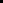 